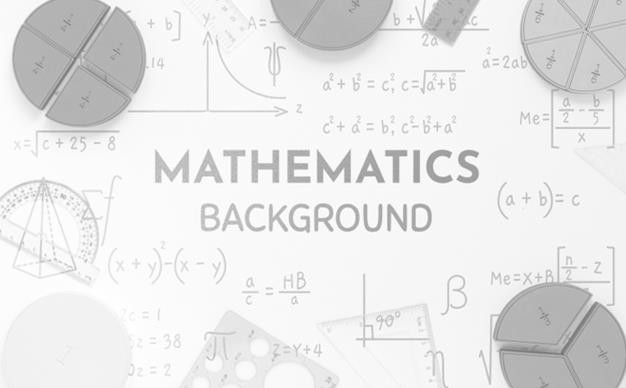 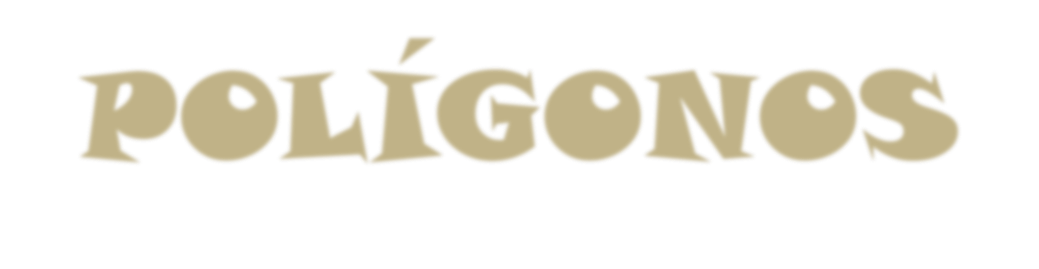 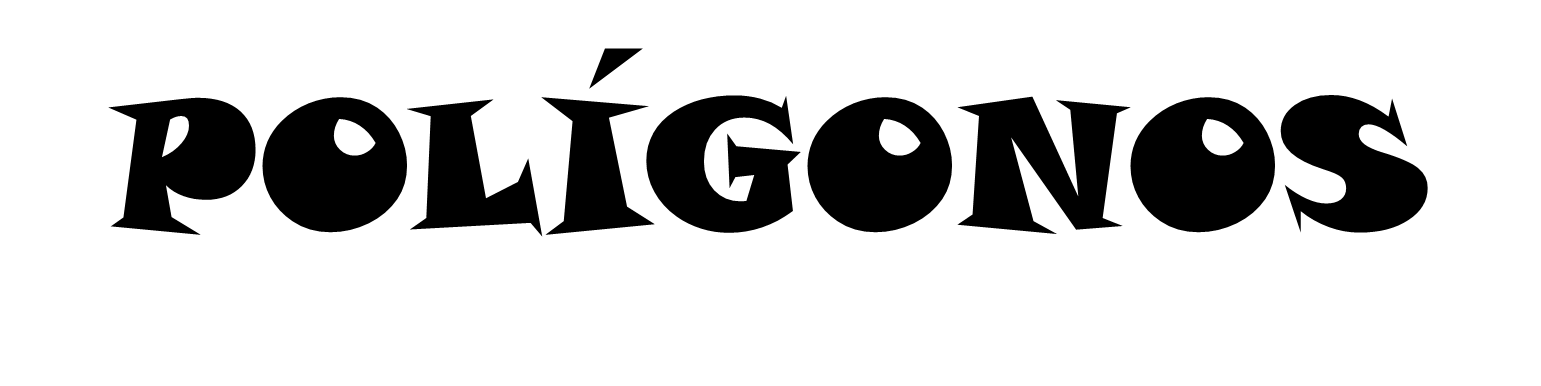 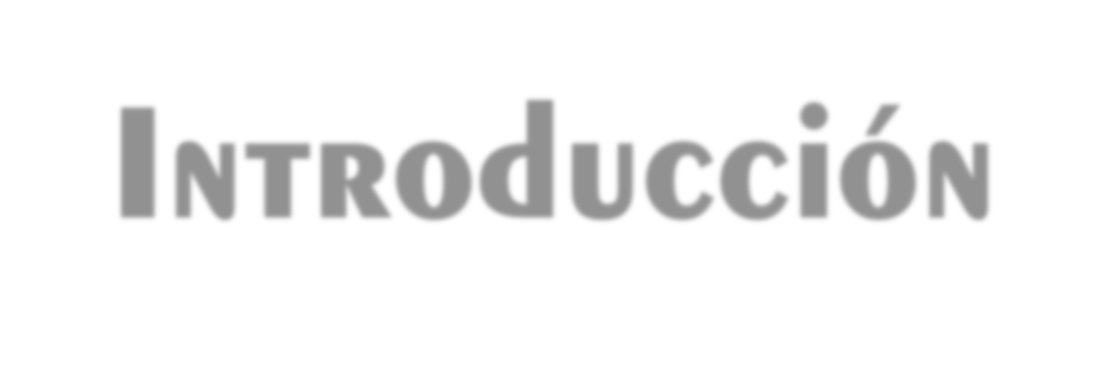 IntroducciónPOLÍGONOS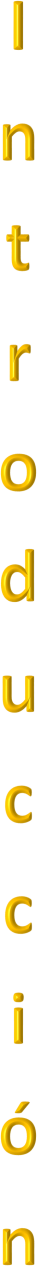 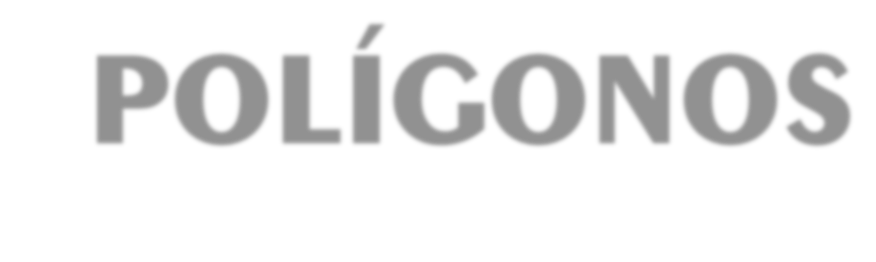 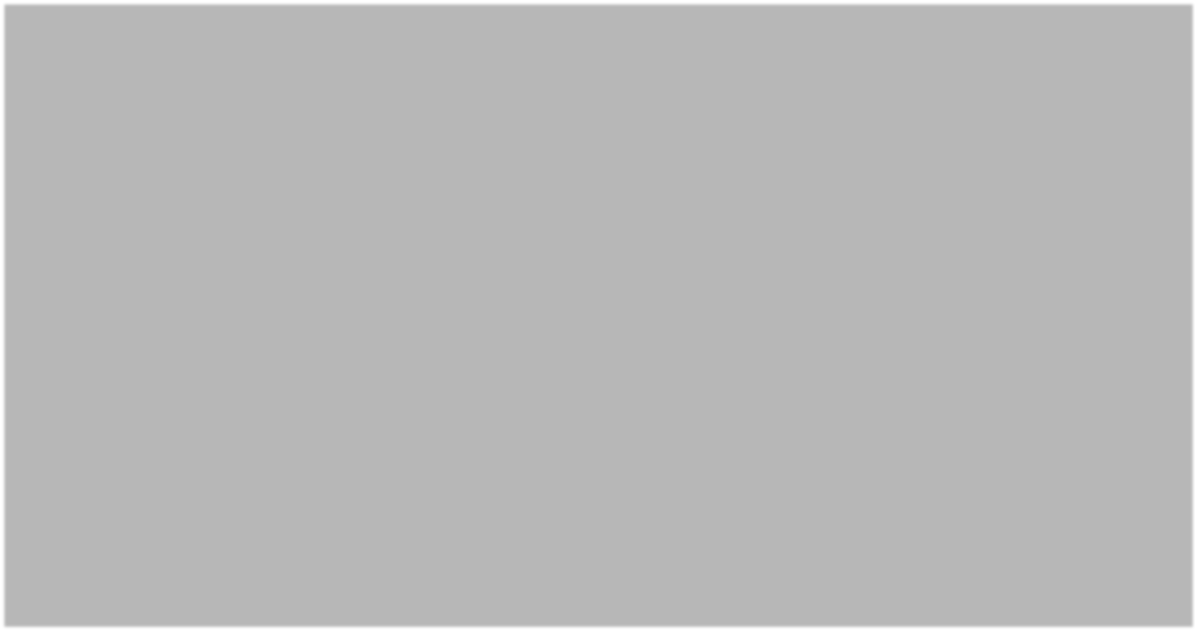 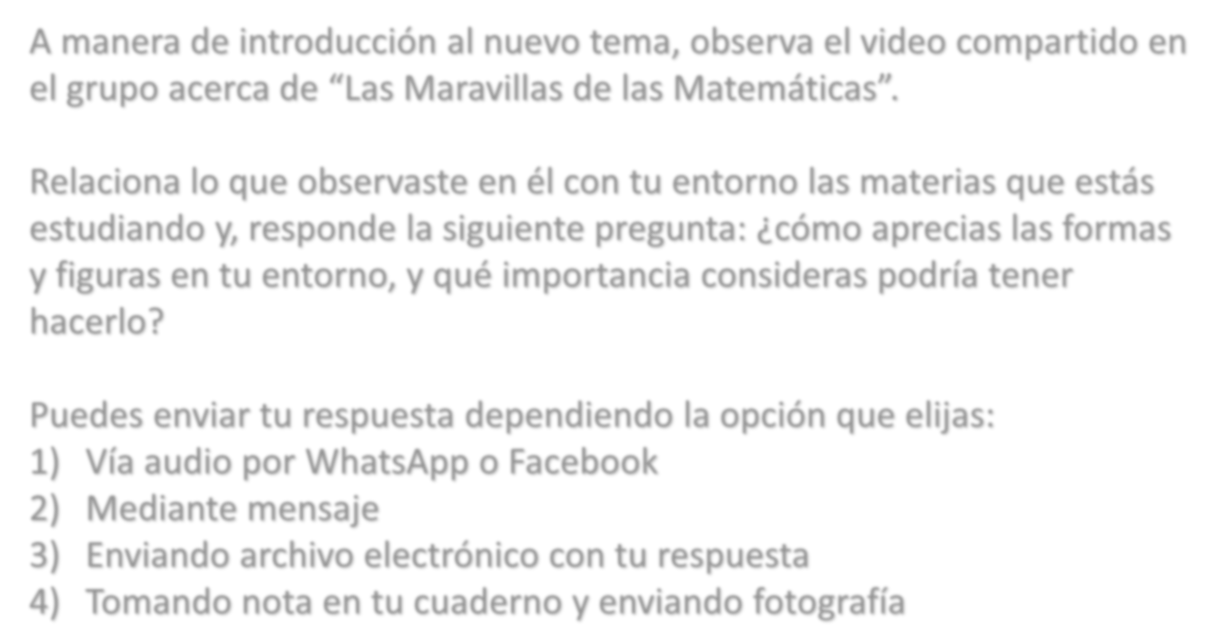 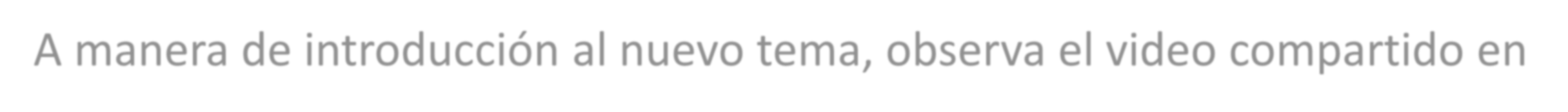 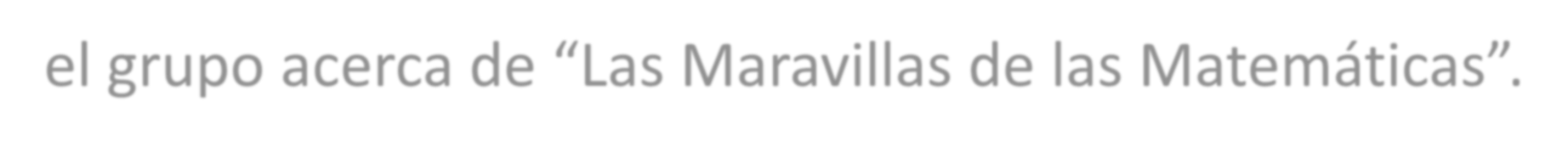 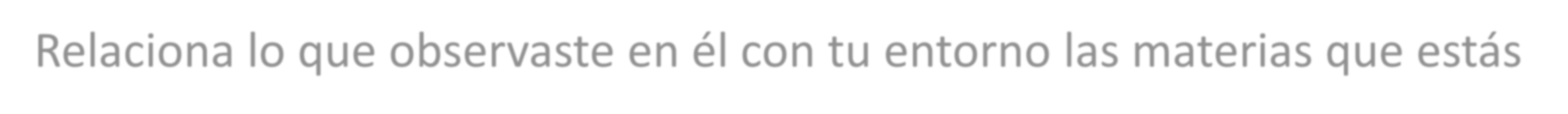 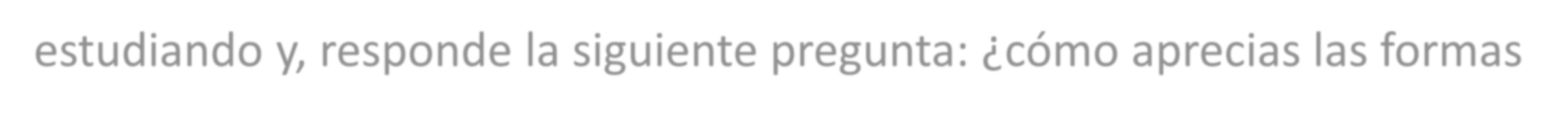 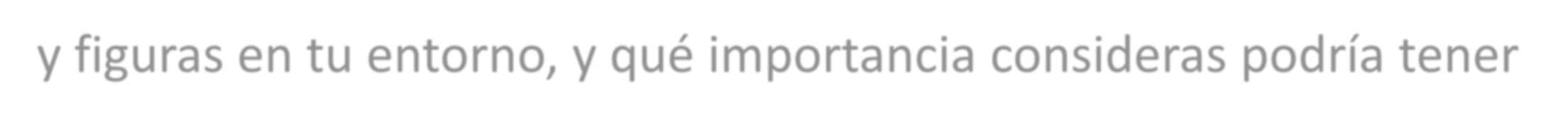 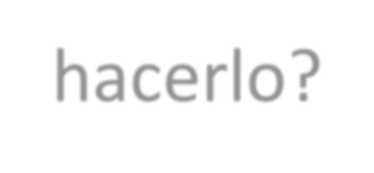 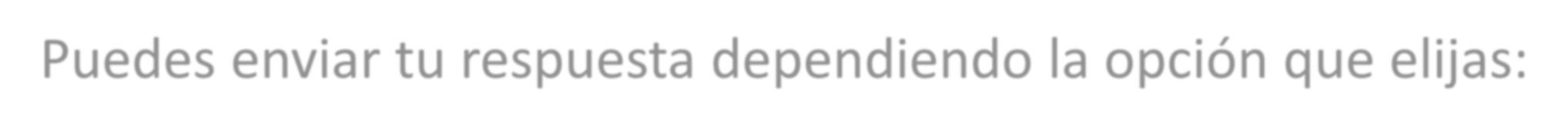 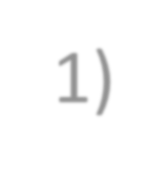 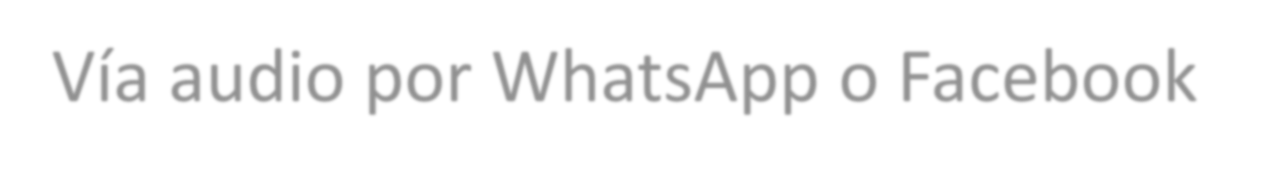 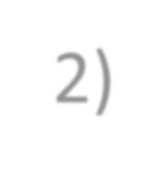 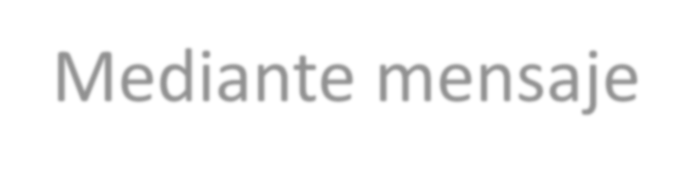 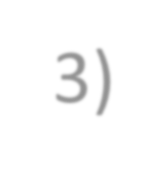 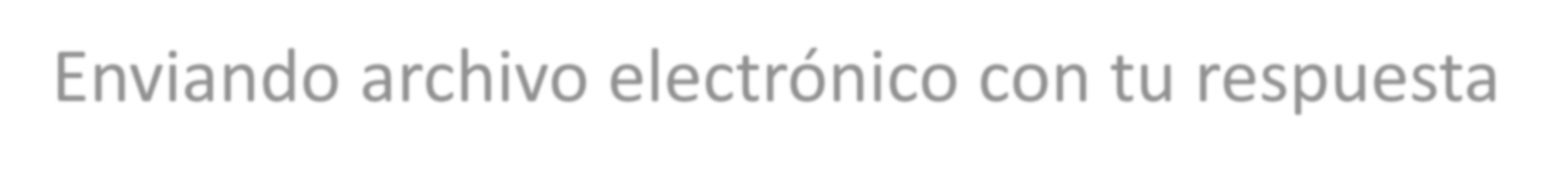 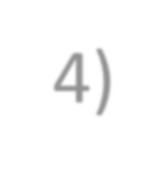 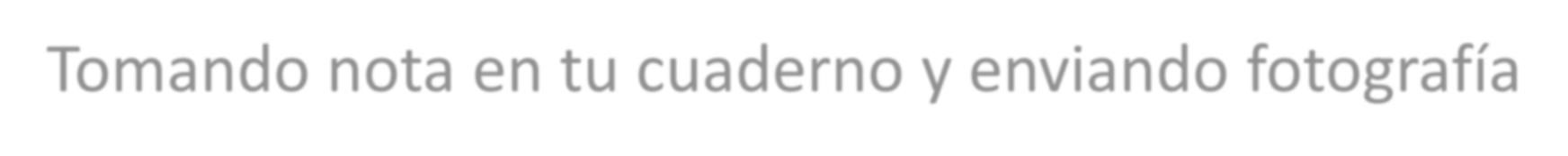 A manera de introducción al nuevo tema, observa el video compartido en el grupo acerca de “Las Maravillas de las Matemáticas”.Relaciona lo que observaste en él con tu entorno las materias que estás estudiando y, responde la siguiente pregunta: ¿cómo aprecias las formas y figuras en tu entorno, y qué importancia consideras podría tener hacerlo?Puedes enviar tu respuesta dependiendo la opción que elijas:Vía audio por WhatsApp o FacebookMediante mensajeEnviando archivo electrónico con tu respuestaTomando nota en tu cuaderno y enviando fotografíaPOLÍGONOS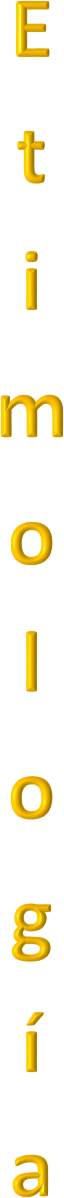 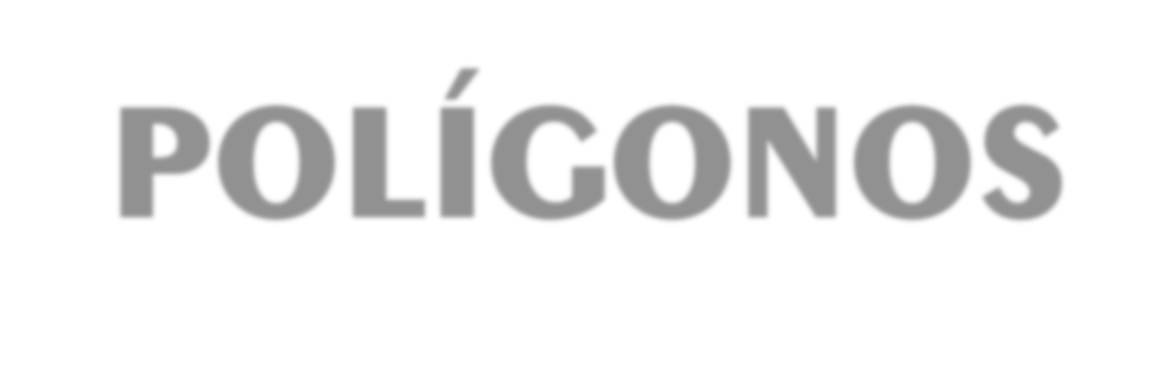 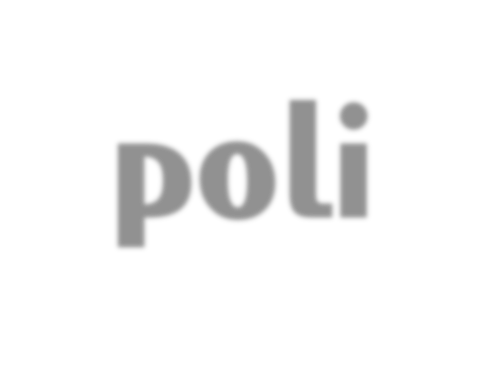 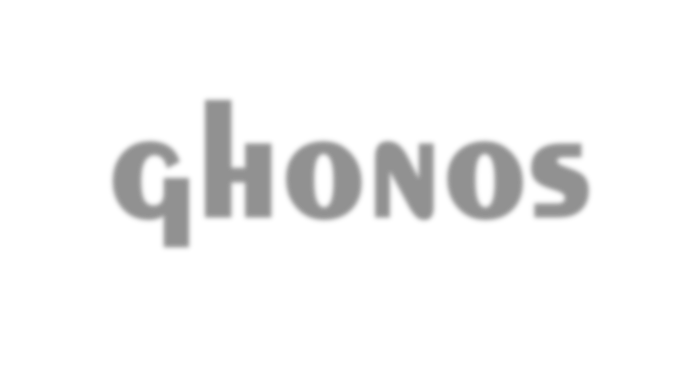 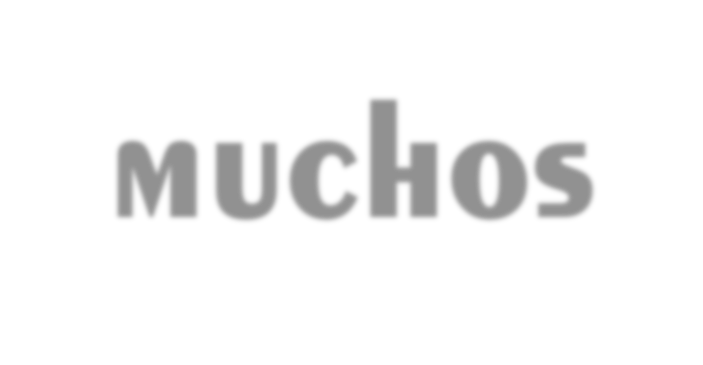 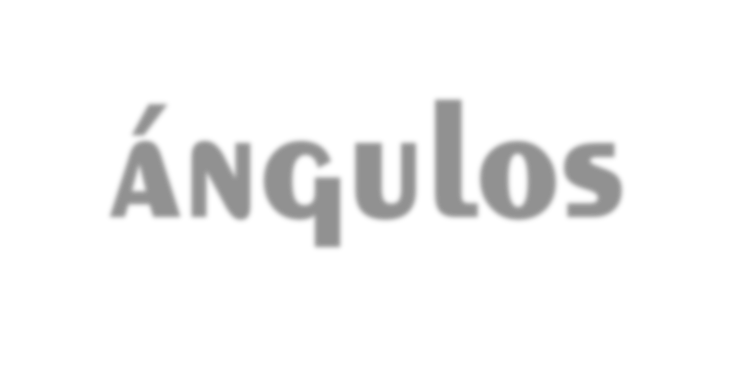 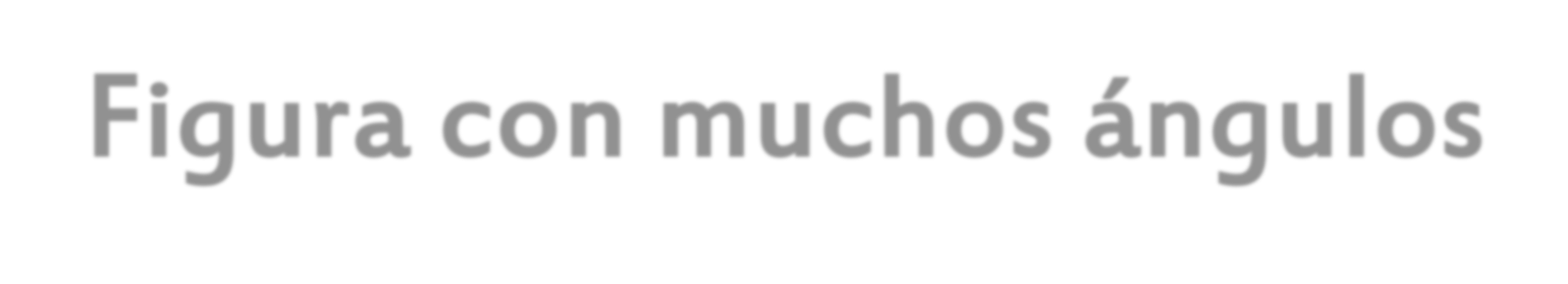 poli	ghonosmuchos	ángulosFigura con muchos ángulosPOLÍGONOS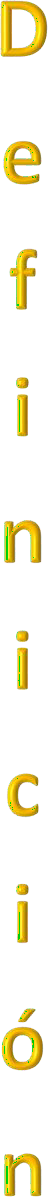 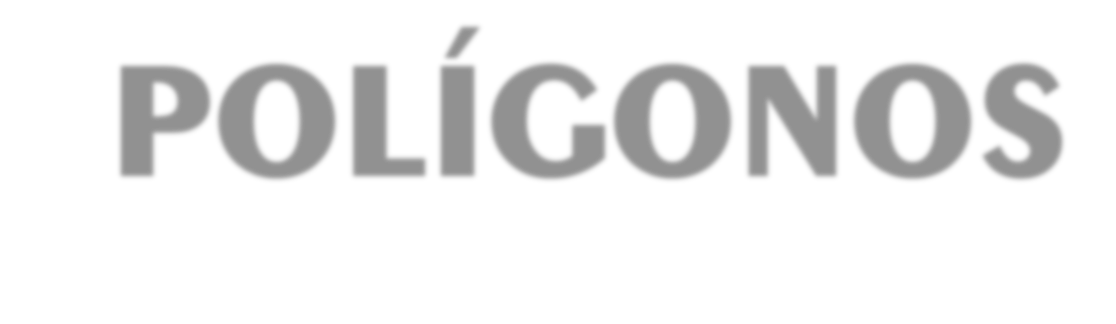 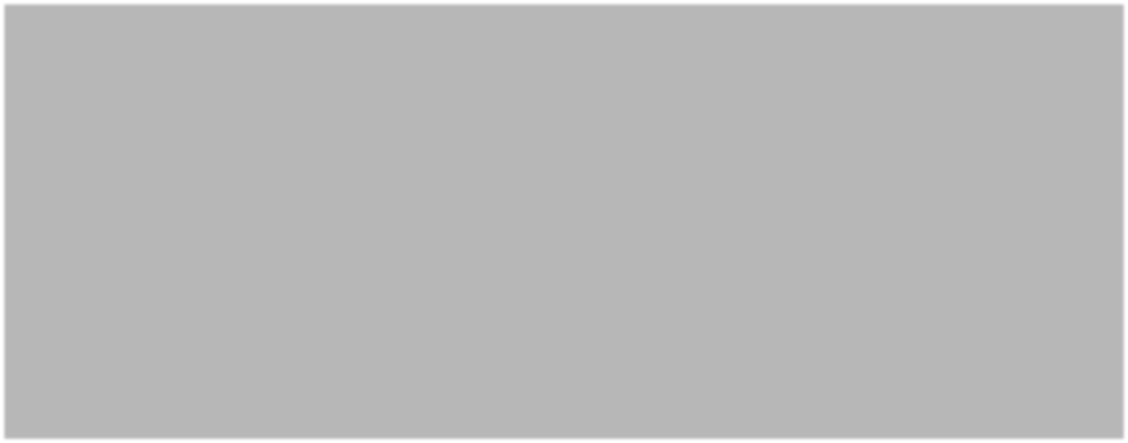 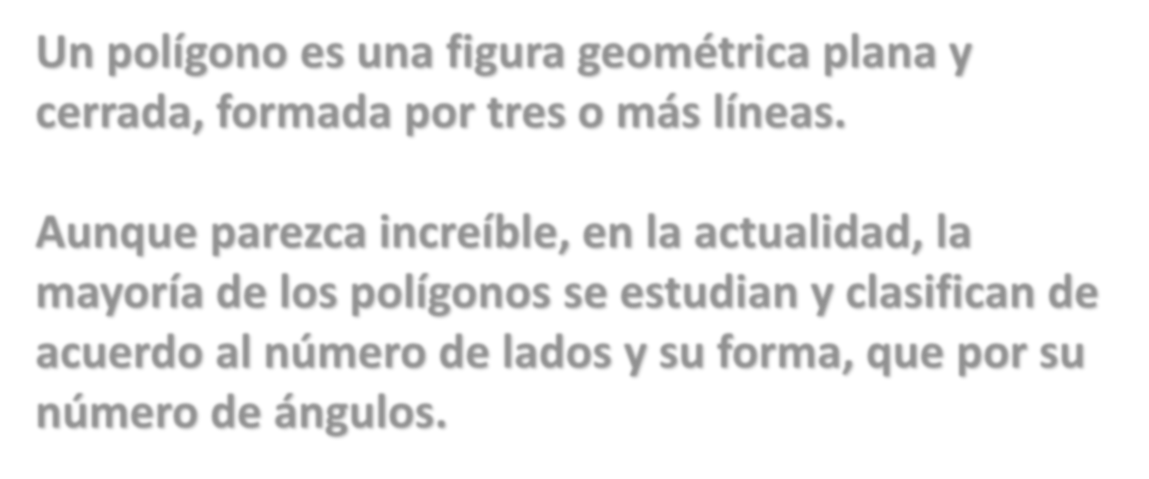 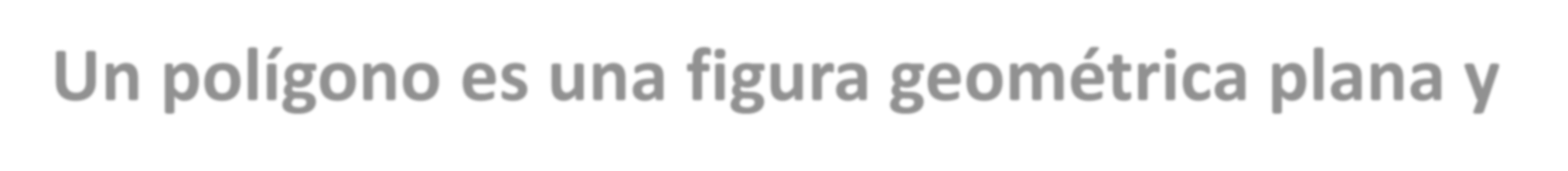 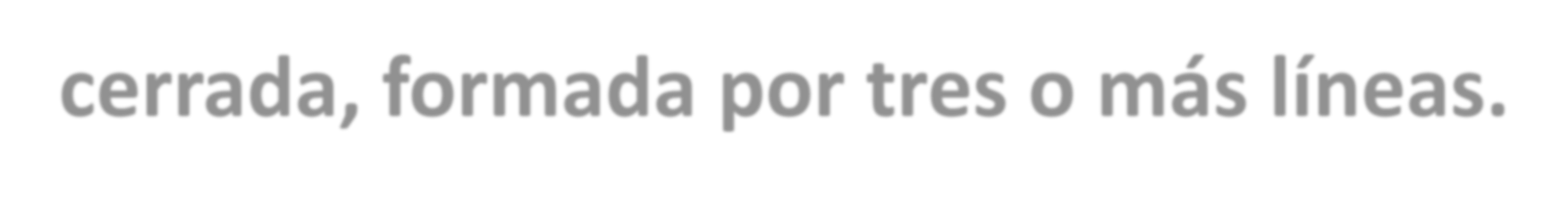 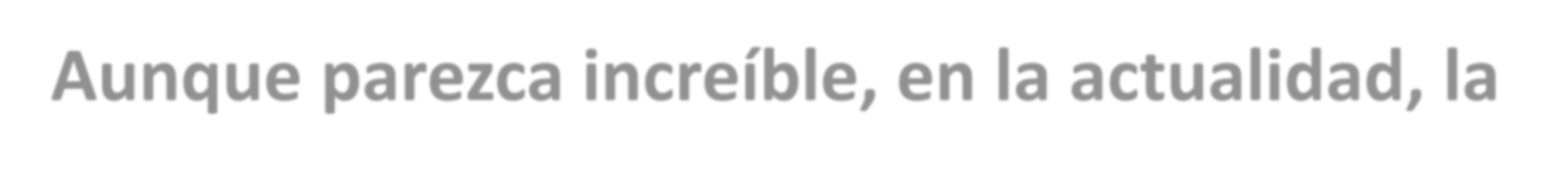 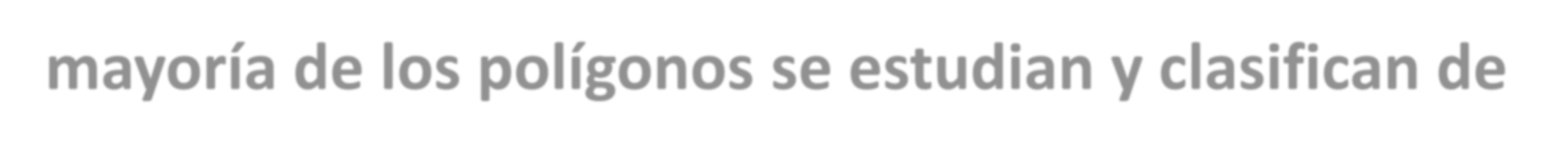 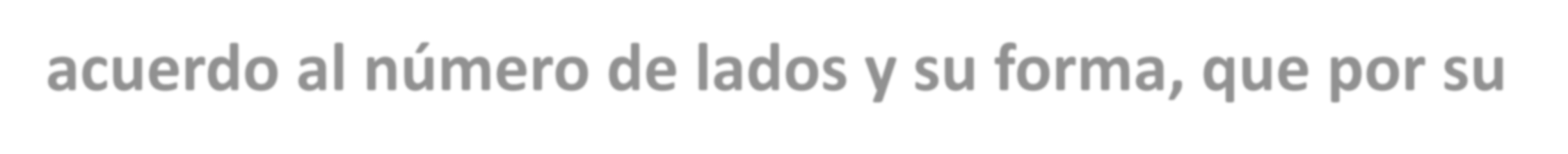 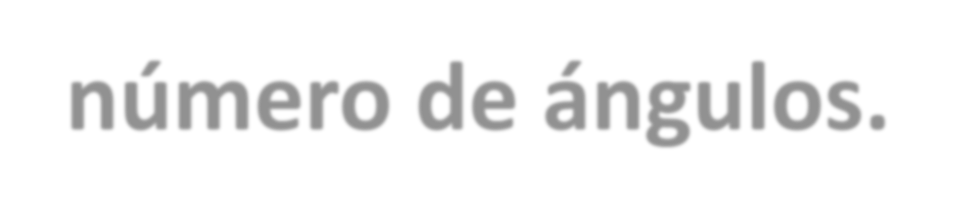 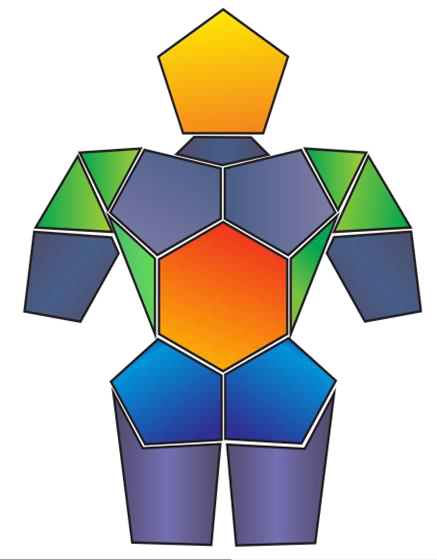 Un polígono es una figura geométrica plana y cerrada, formada por tres o más líneas.Aunque parezca increíble, en la actualidad, la mayoría de los polígonos se estudian y clasifican de acuerdo al número de lados y su forma, que por su número de ángulos.Pueden ser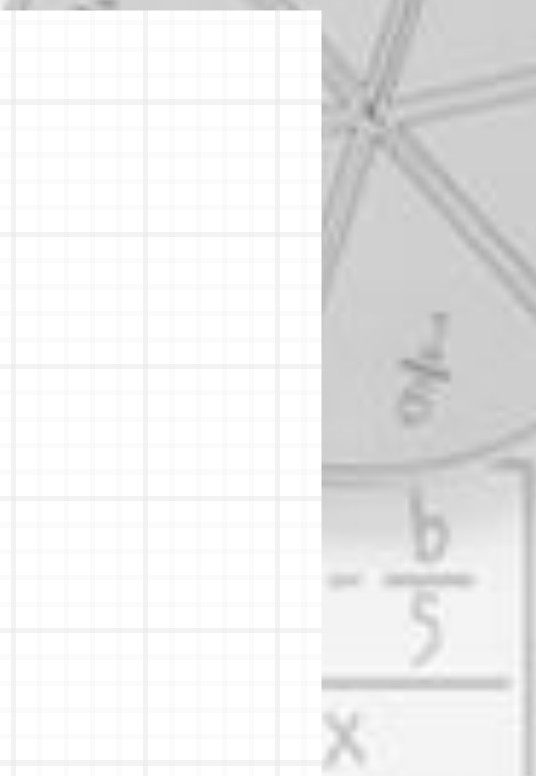 Son	Formados porAquellos cuyos 1; ados y ángulos t[enen diferentes medidas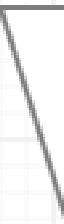 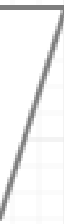 CuadradoRomboide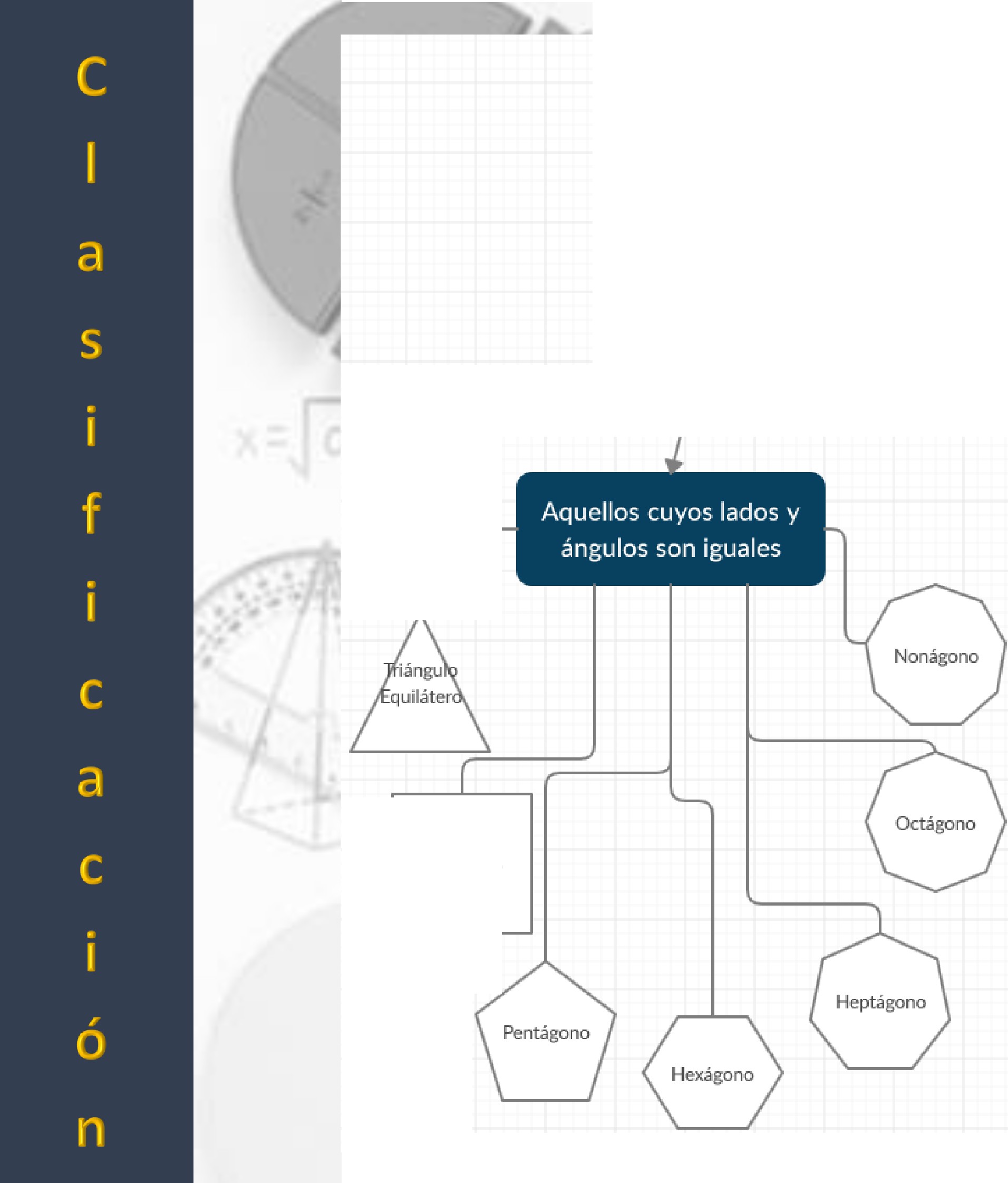 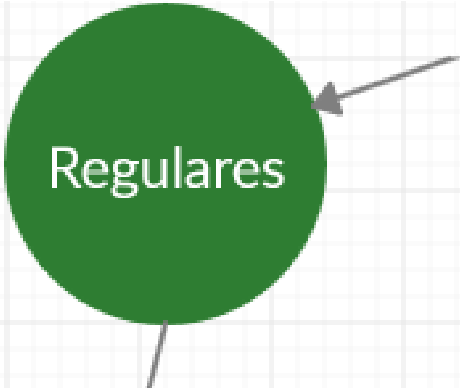 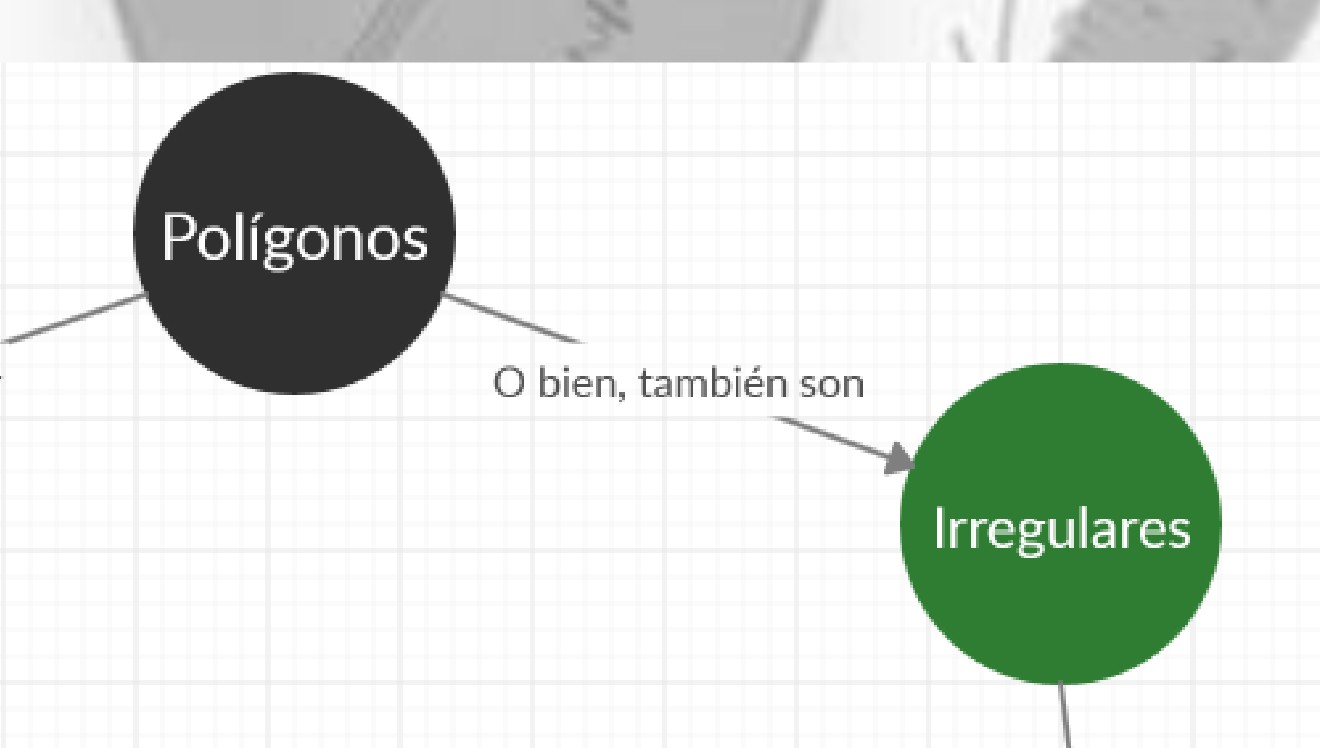 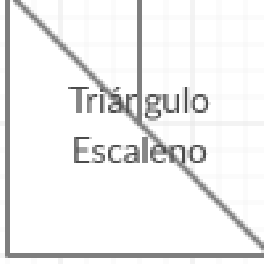 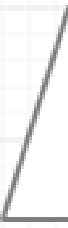 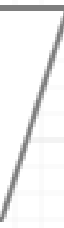 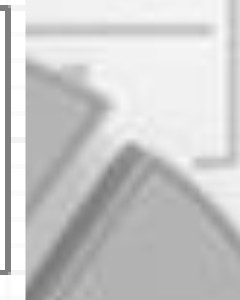 Rectángulo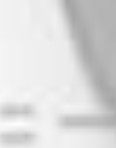 Número de lados	Nombres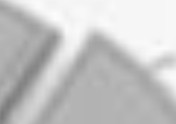 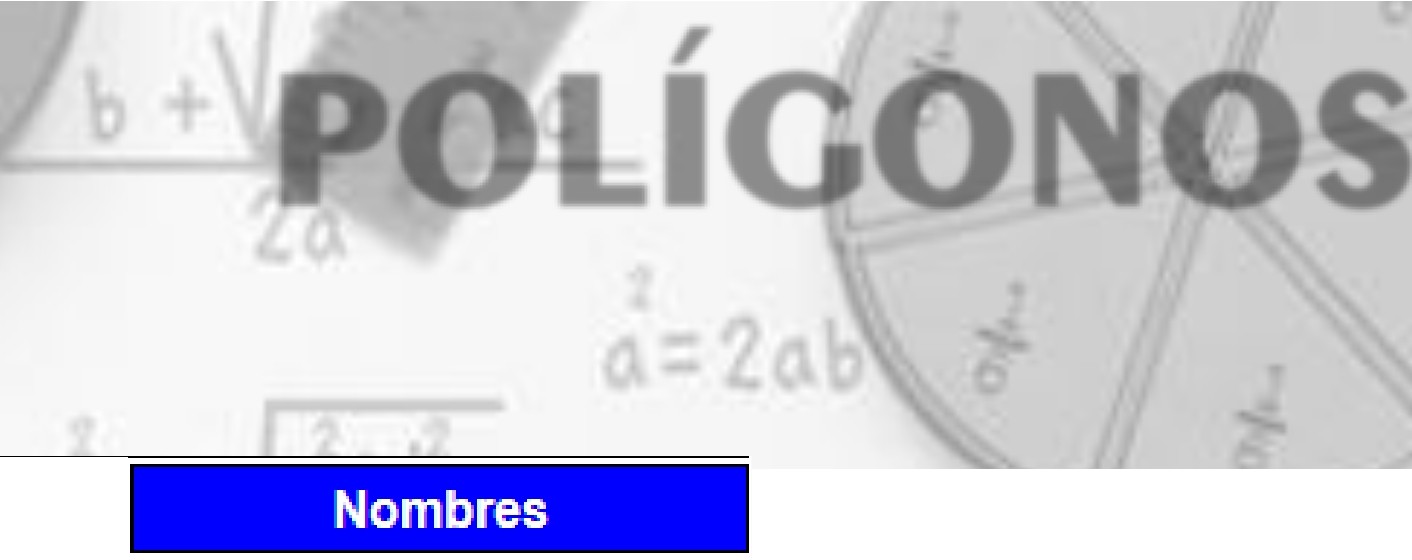 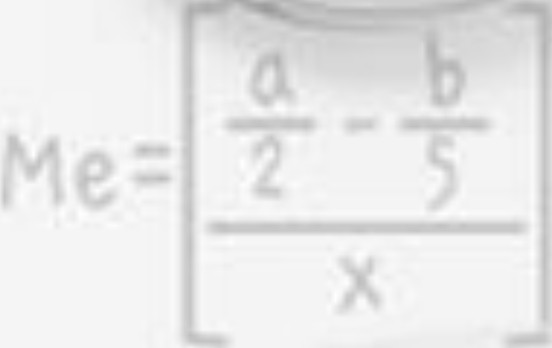 13¡==  =	=	=	=	=	::::t!rll i áng u ol=r4==l  =  =  =  =  =	=!ll=rc==u=ad=,  r=il=á:i·-=t,e =m, =====::::! Is		llpentágono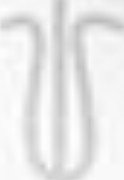 6lr==	 =	  =	  =	   ===ll !hex ágo  110lr7=	=	=	=	===!llr=h=e•=p,=tá·=go=n=o	=	=	=	===!·8r=========! odógorno	1	111.o.1  c t  gáono=r9==l  =  =  =  =  =	=e!llnegáo  110o	nonágmm1:l = º =r1==1=l1=  	=  	=		===ll :!dec  ágo  110 	1=	=	=	=	==!l¡l=e==n=cl=ec=a·=g=o=101=_=0 =,.. =un=d=,e=c=á=g=on:o:::! 	1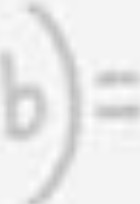 ·1  1¡2=======IIouA de c ág o  110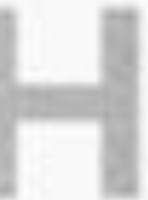 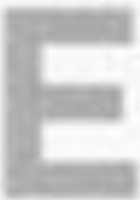 l=r2===9  =  =  =  =	=::::!ll icosalkaiie  negá  ono 	1=r1===3l=  =  =  =	==::!ll=rf=r=id=e=c=á=g=o=no, =====::::!l3=r=0=   =   =   =   =	  ===l:l:t!r  ai c on ta l kai 1 	1l=r4=º==  =  =  =  =	=::::!l¡=l=te=t=m=c=o=n=tá=g=o=n=o   =   =   =	 =!I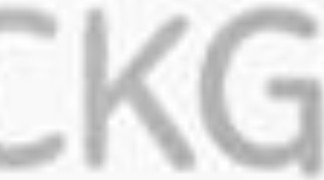 1l=r=4==   =   =   =   =			ll te t  radec  ágono  l 1=r=5==   =   =   =   =	  ==:II:!  Pen taedlc   gá:ono 116	ll hexadecágo :no1 1¡==7=   =   =   =   =	  ==::!ll hpe  taedlc  ágono sl =ro==  =  =  =  =	 ===l:lp:!en  tcaon  tgáono   	1   lr6=0=	=	=	=	==!ll hexcaon t  gáono   	1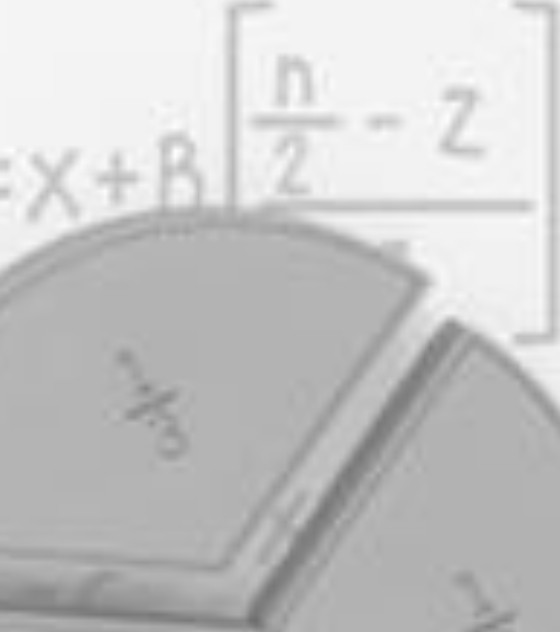 17¡==0=   =   =   =   =		ll hpe  tcao  rntgáono   	1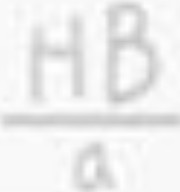 l 1=r=8==	=	=	=	=		==:ll:o!    ctodec  águno	 l 1=r=9=   =   =   =   =	  ===l:le:!nea  dec ág ono l=rª===º r=   =   =   =  	=:::ll:o! c tocont  ág ono   	1r2==·0======!11-  1s  odecgá  ono, icosgá  uno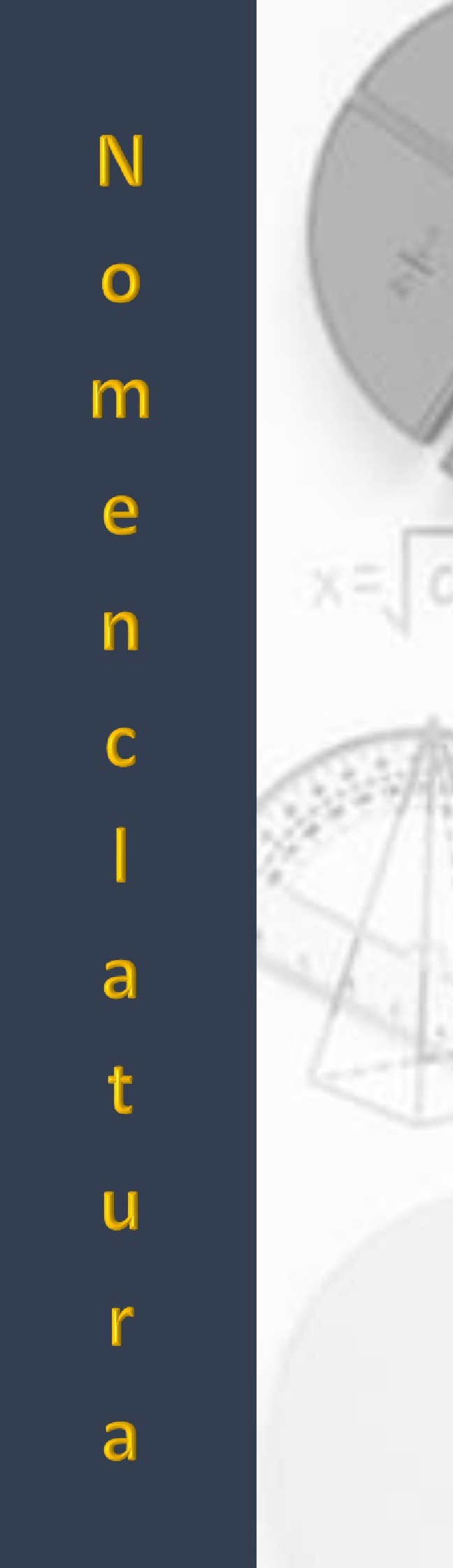 ¡l=:2=1=  =  =  =  =	ll icosalkaiihe11gá  ono 	Il =r2===2  =  =  =  =	==::!llcio sa   lkaiidgíono	   l=2=3  =  =  =  =		cll io sa   lkarii t gíono POLÍGONOS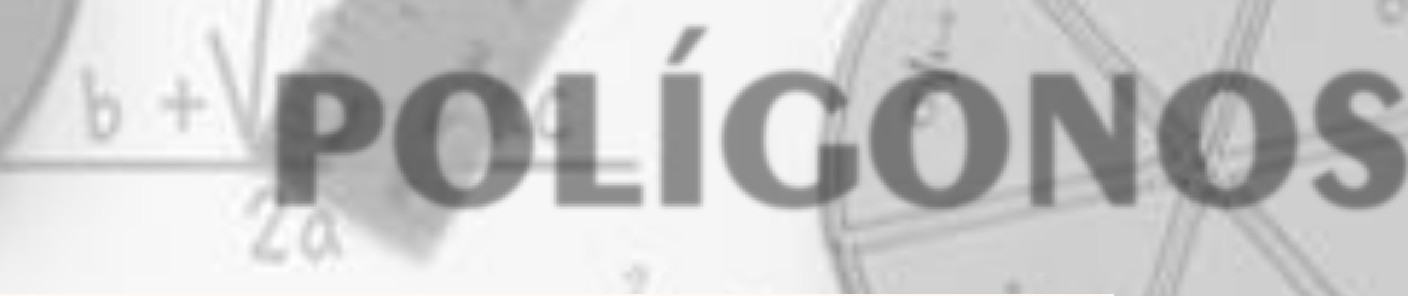 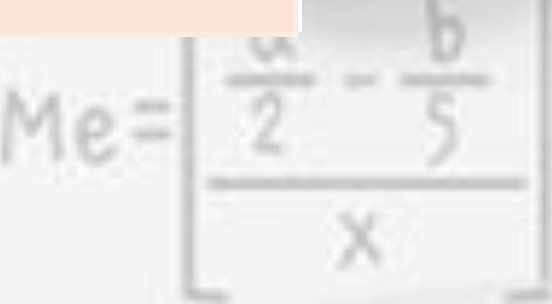 PAR1ÍCULA PARA IN DICARConjunti:iónPAR.TÍCUlA PARA	ND11:ARPAR,	r.CULA IWE	ND11:ALAS DEli:fNIIS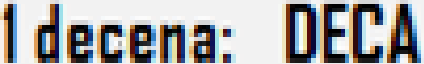 2 deeenas::	IICDSyC□m□ pr imemlAS UN DADESun idad :	HE  A,  /	EN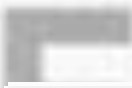 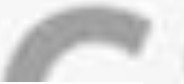 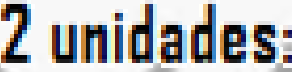 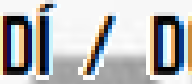 DIJ	ES UNI PD,,r.Ga I     D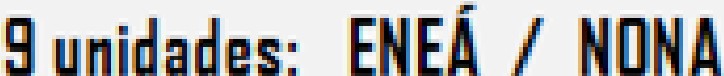 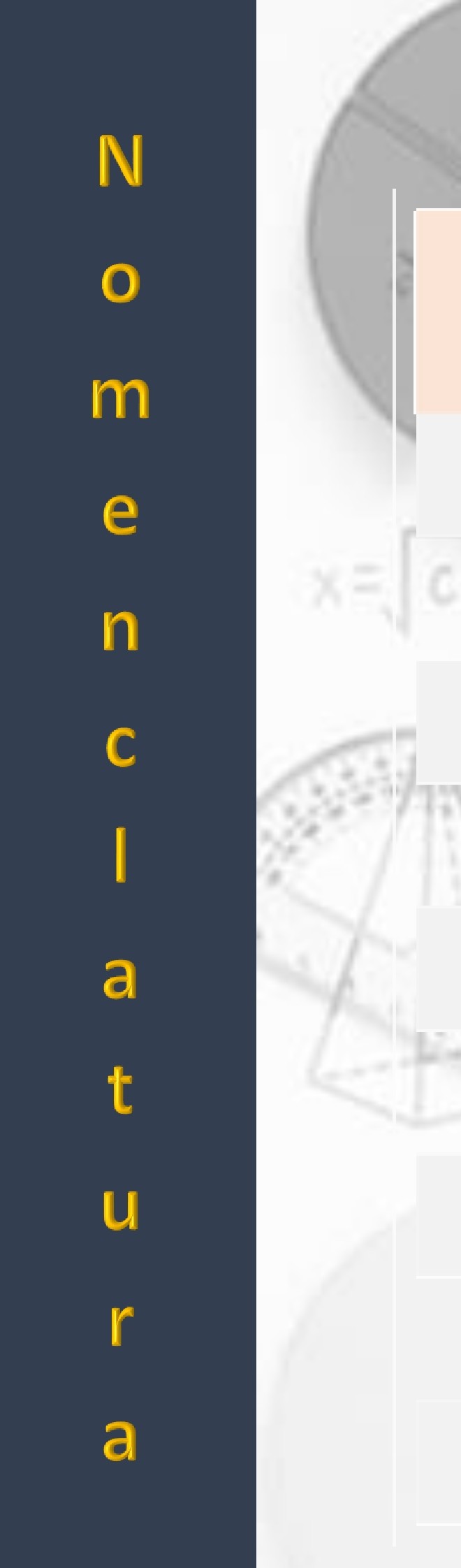 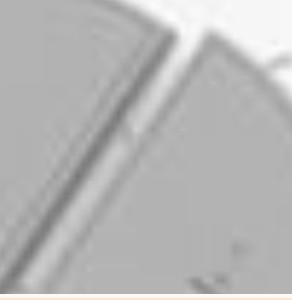 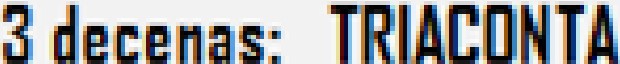 41dec1e na s:  IElRACIO  l A5 decenas:	PENITACD TA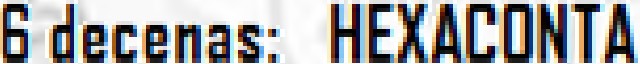 7	ecenas:	IIEPTACliJ	TA:S 1deEe nas:	 OCTACDNrTA 9 de1ce1n1as:	ENIEACI	TA! nio	b1r  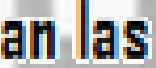 u		la es. ersfa , se umm iii 11 s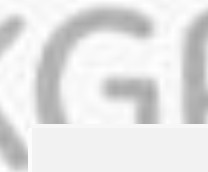 de 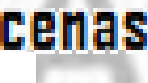 r on jun i:án «y».qus sB	se iib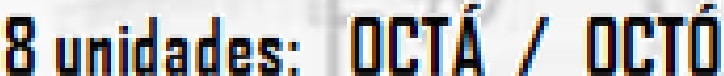 3: umi1dadie s:  IRi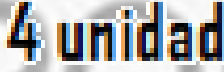 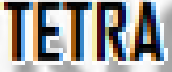 5 unida es: PENIÁ 6 mn drade s:  HEXÁ 7 unidrades :  HBPfAidos: 1 s pul í onos atairan 1:011 la pc1rtíeulaGi□ND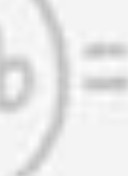 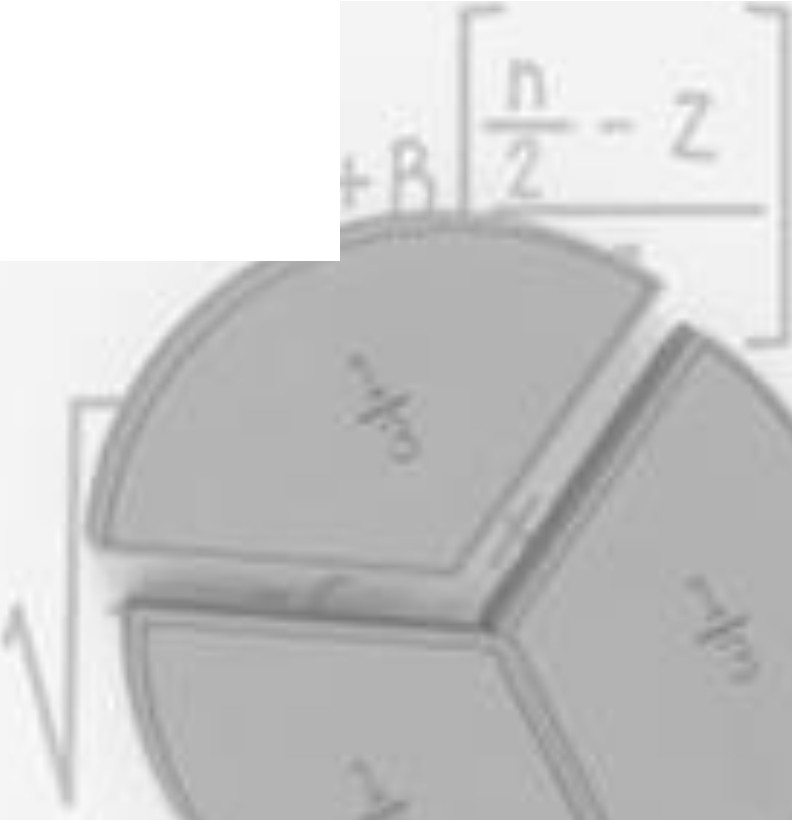 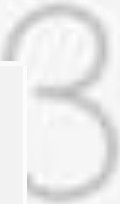 POLÍGONOS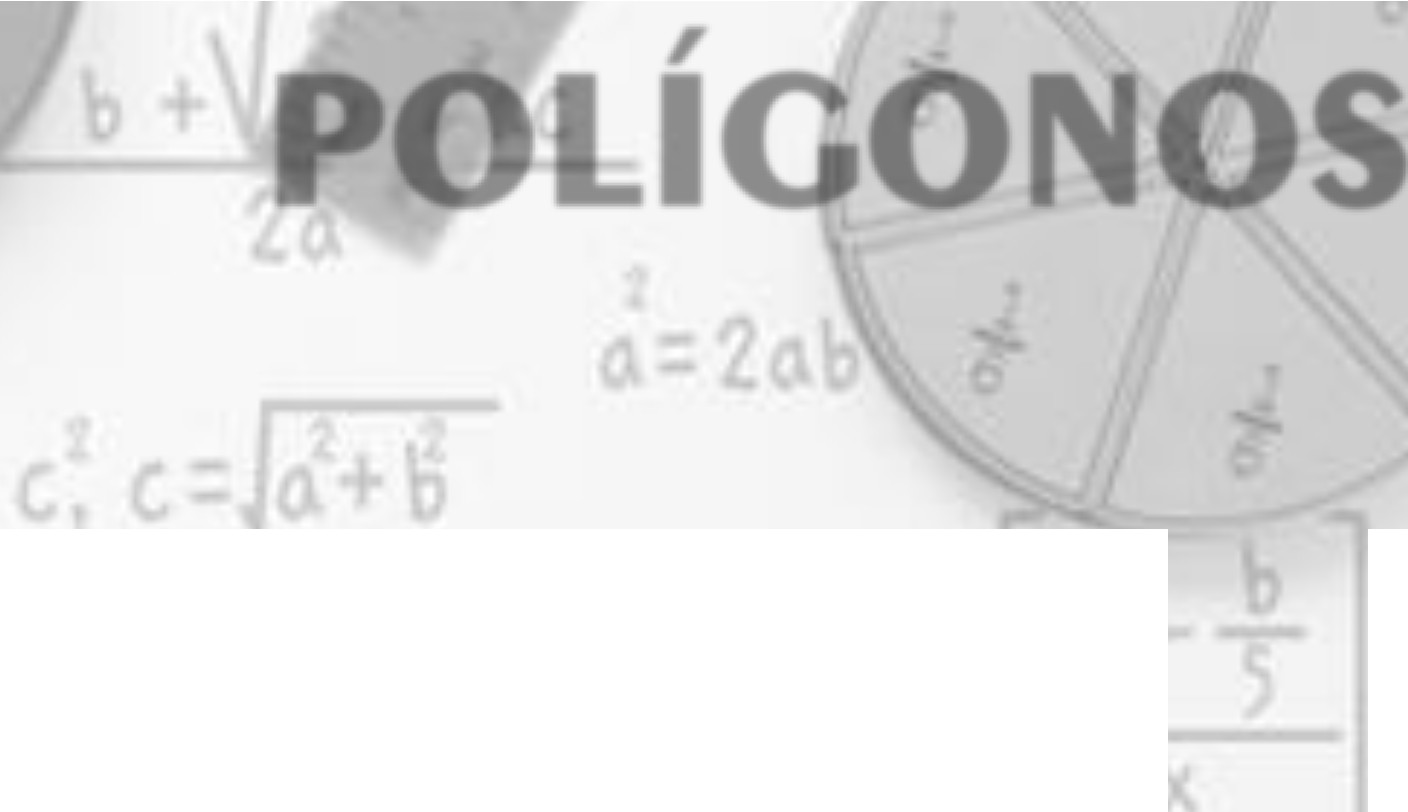 =- ,-,,,0	ROCESO SEGUIMOS A PAKI'IRDEL 100, EL UJOO, EL 10.000	o EL100.000. SOLO TENEMOSrn...-: IRDELANTEWS PREFIJOS:	HECTA -	CIDLIA -	MIRIA -	HEGfAMIRL\ r espectivamente.Mira qué  sencillo de  entender.  Lo dffícil es  memorizarlo.,  pero eso  muy poca gente lo hace. Lo que  si hacen essaber buscarlo en  un  lugar que  esté correcto.,  porque en intemet	de-	da.,	,,_ incorrecto., regular...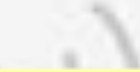 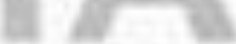 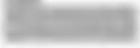 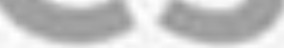 11! DE	PARTÍCULA	PARIÍCUlA	PAllJÍCUlA	PARIÍCUlA	par-béula     parbéulal.ADDS	DEC. Mll.1AR	llllARES	CEJfTENAS	DECENAS	y	unidades	palígana435	TETRAHECTA	lRIACDNTA	bi	PBfTA	gmm	lETRAHECTA TRIACDHTA UI PBfTÁ Gil D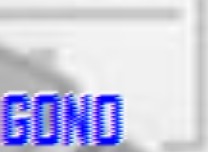 3591	PBITAHECTA	BIEACDNTA	bí	HENA	ganD	TRICHIUA PBITAHECTA ENEACDNTA Ul HENA GDND26.782HEXACHil.JA	HEPTAHECTA	DCTACIDITA	bi	mgmmIJIMIRJA HEXACHIUA HEPTAHECT	D	NTAIADI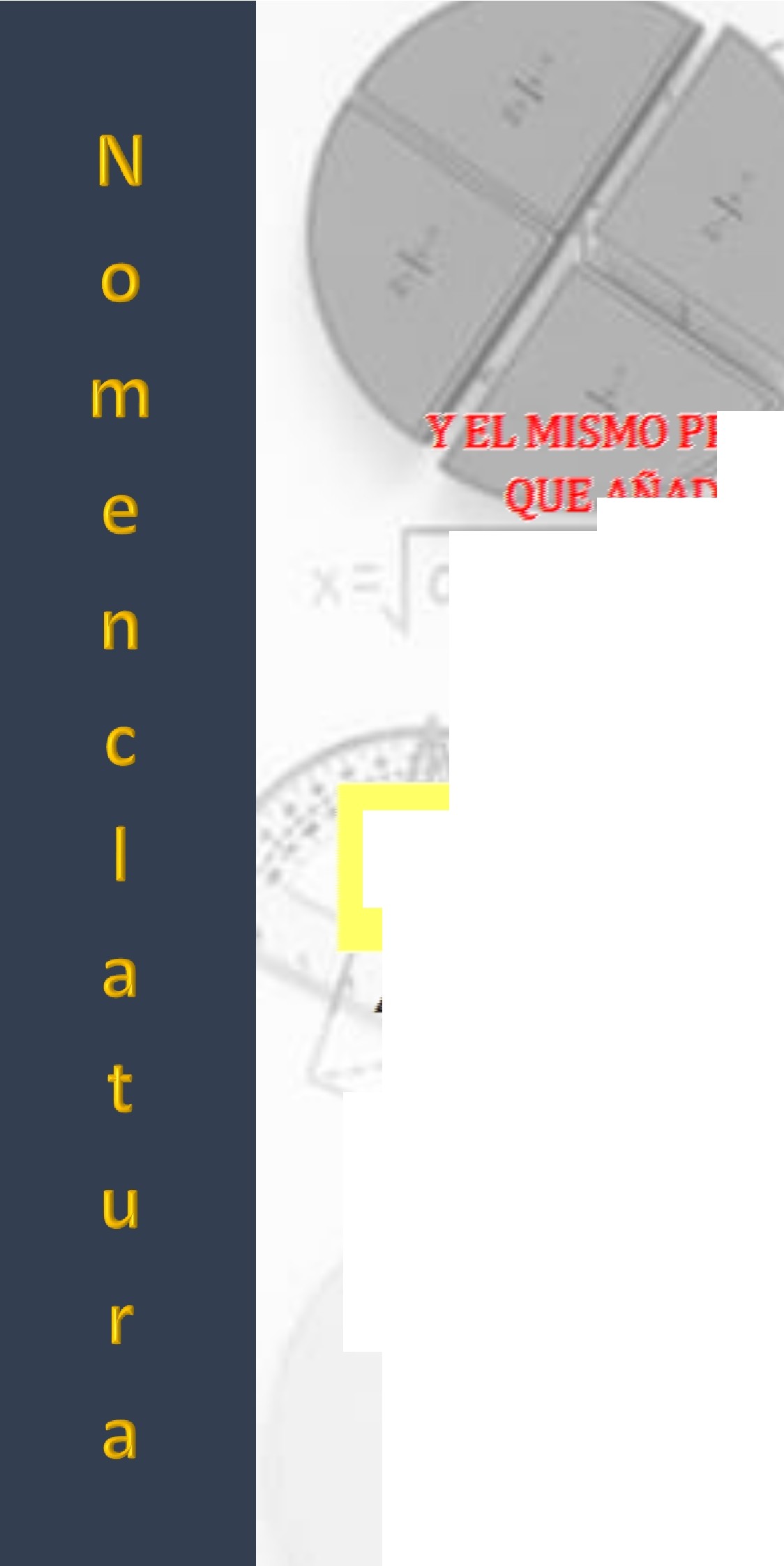 48,.9 53	TETRAMIRIA	DCTACHIUA	ENEAHECTA	POOACDNTA	bi	TRI	ganD	A  CT	WA ENEAHE	A PE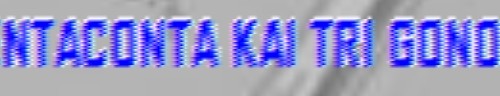 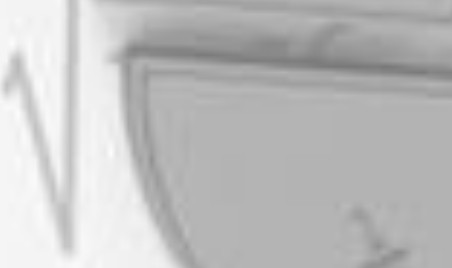 POLÍGONOS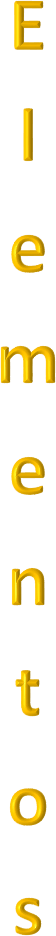 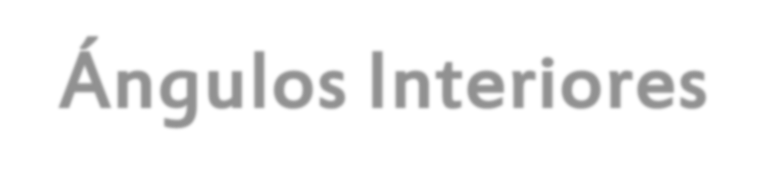 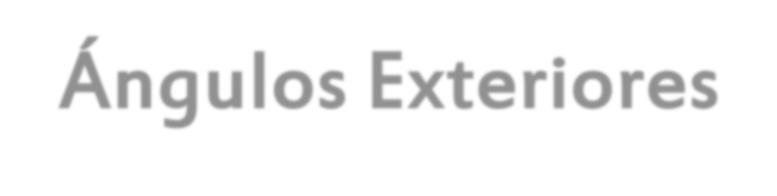 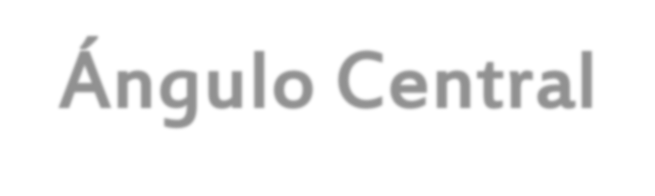 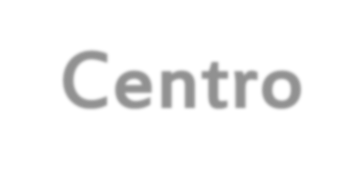 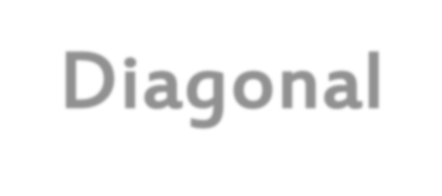 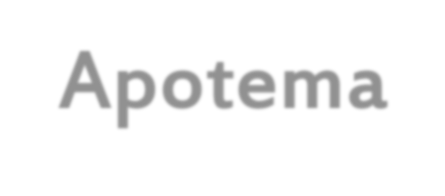 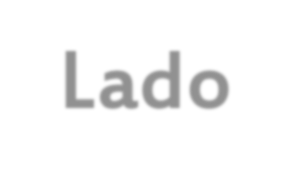 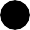 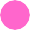 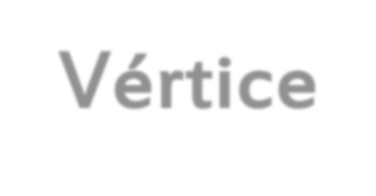 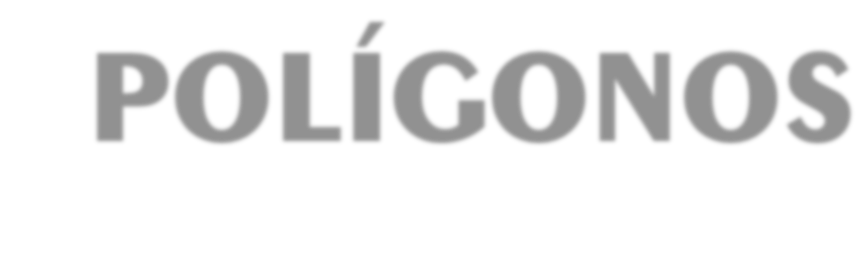 POLÍGONOS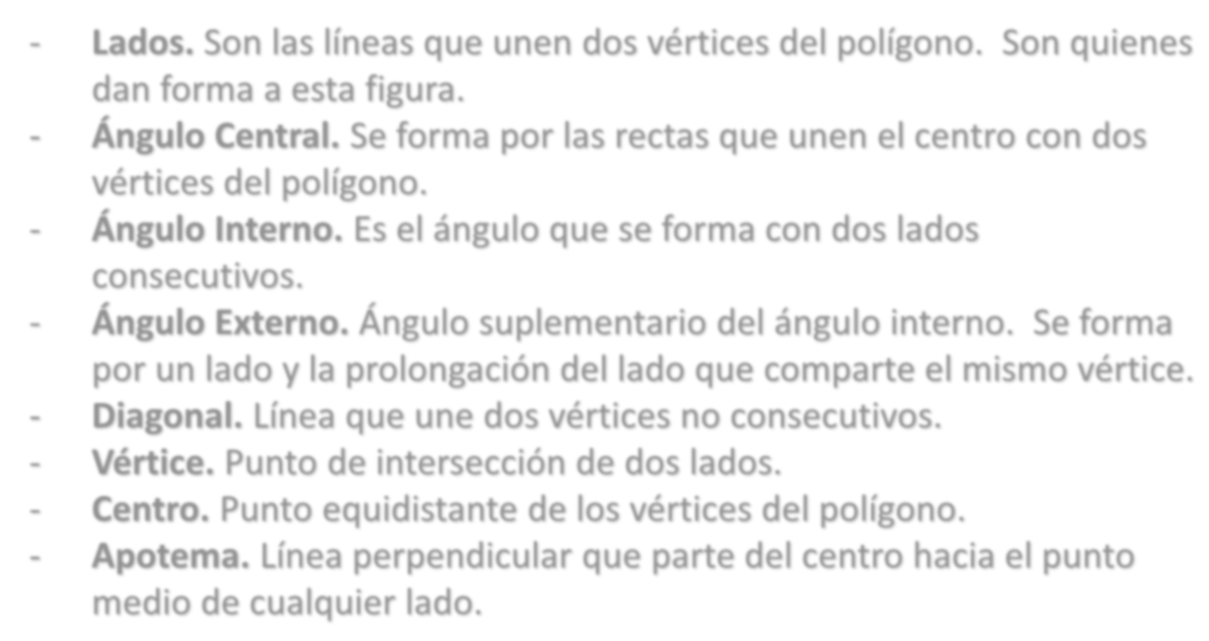 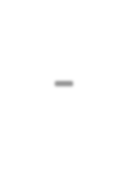 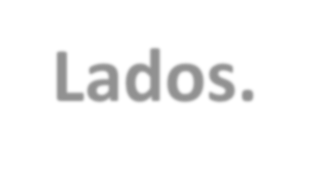 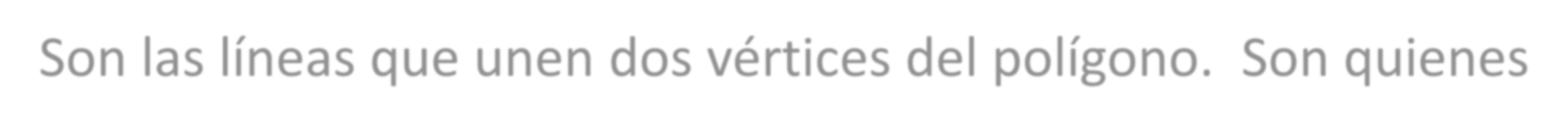 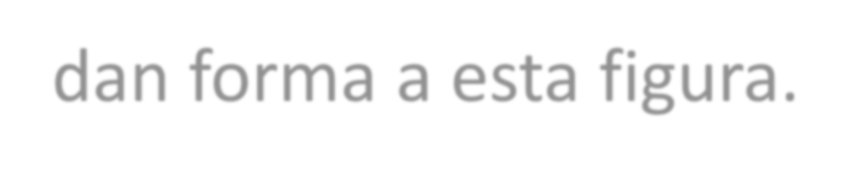 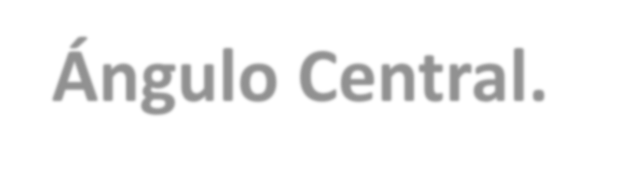 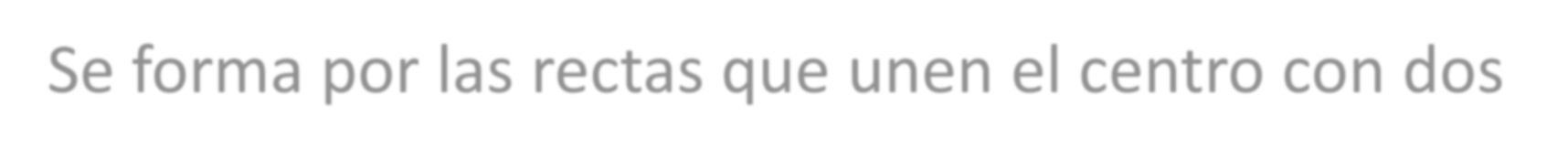 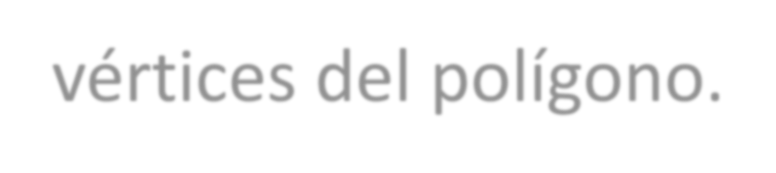 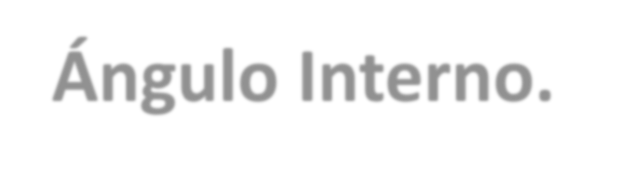 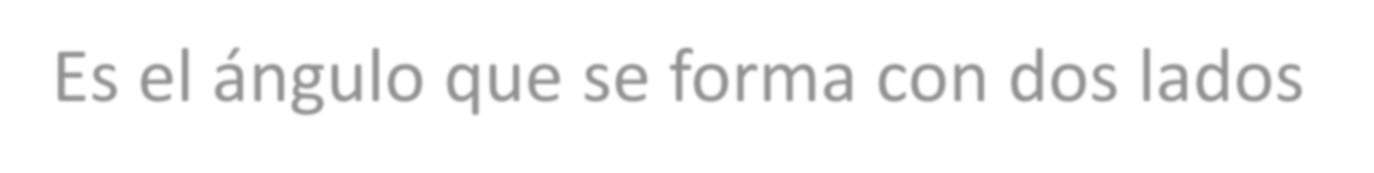 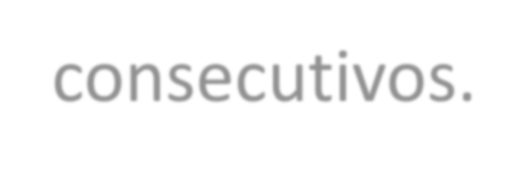 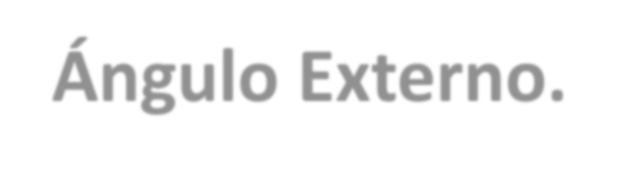 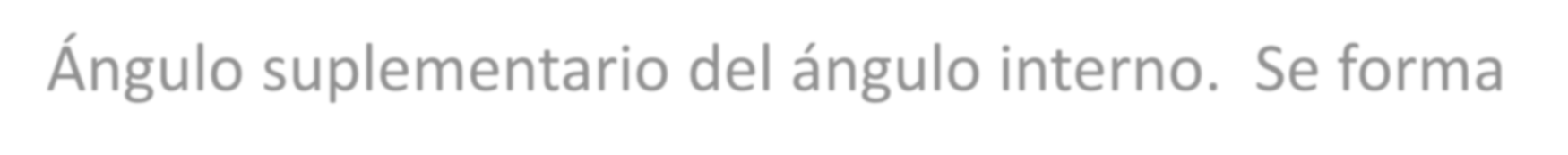 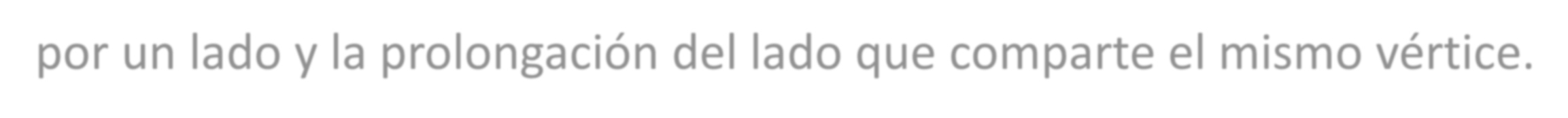 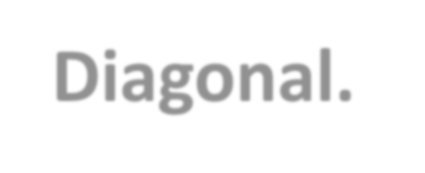 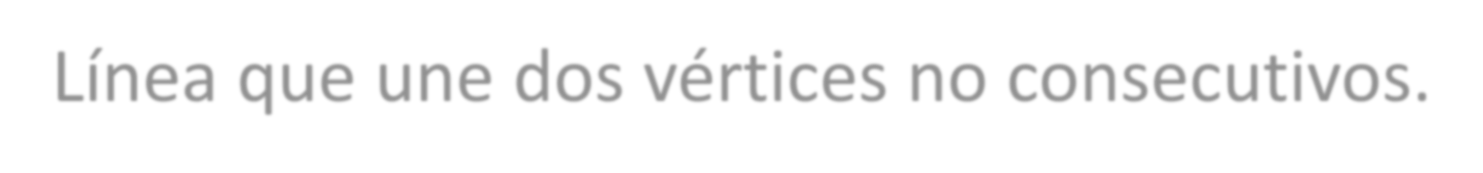 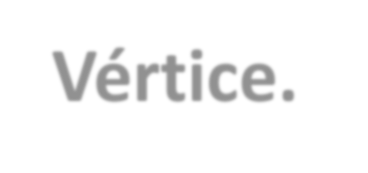 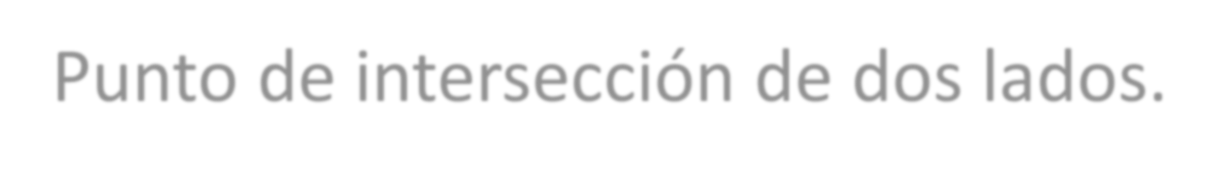 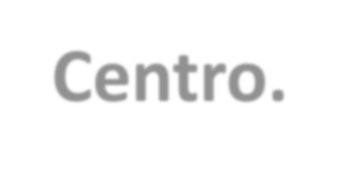 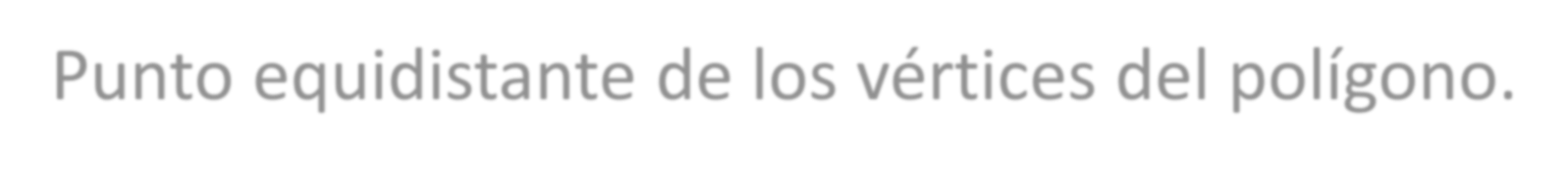 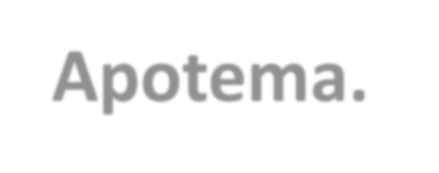 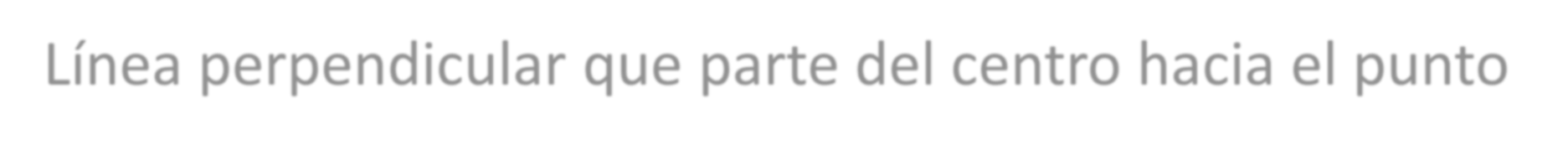 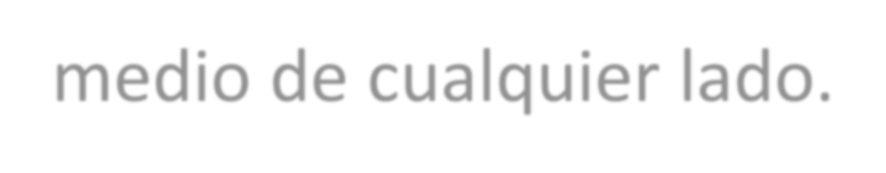 Lados. Son las líneas que unen dos vértices del polígono.	Son quienes dan forma a esta figura.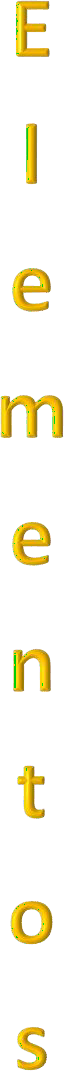 Ángulo Central. Se forma por las rectas que unen el centro con dos vértices del polígono.Ángulo Interno. Es el ángulo que se forma con dos lados consecutivos.Ángulo Externo. Ángulo suplementario del ángulo interno.	Se forma por un lado y la prolongación del lado que comparte el mismo vértice.Diagonal. Línea que une dos vértices no consecutivos.Vértice. Punto de intersección de dos lados.Centro. Punto equidistante de los vértices del polígono.Apotema. Línea perpendicular que parte del centro hacia el punto medio de cualquier lado.POLÍGONO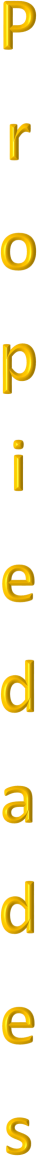 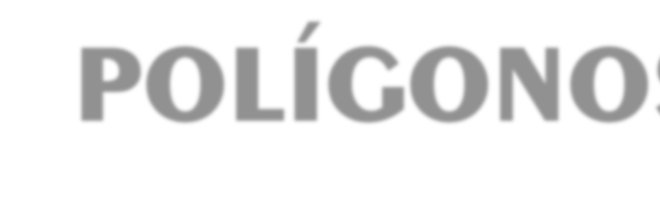 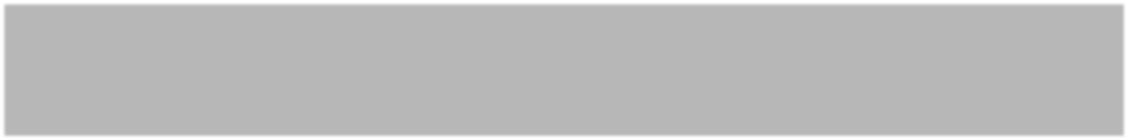 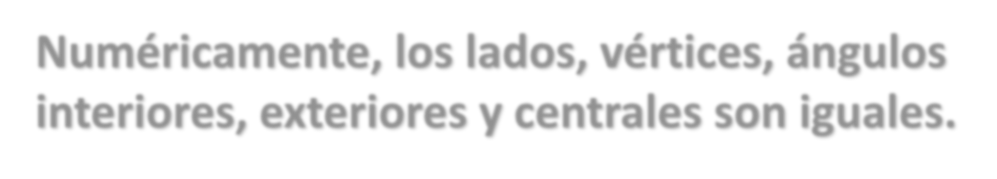 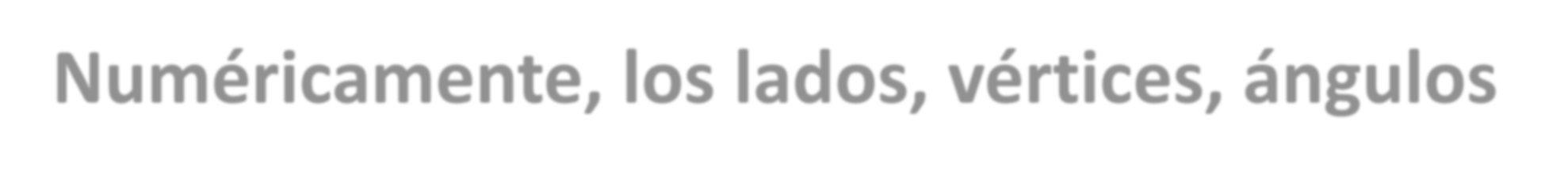 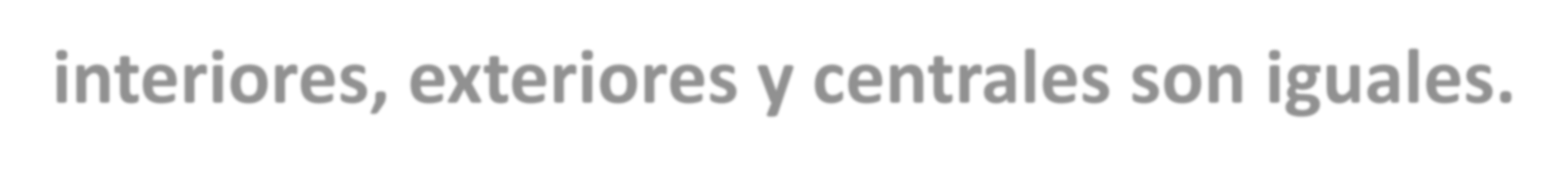 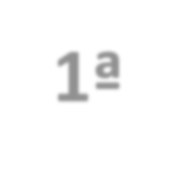 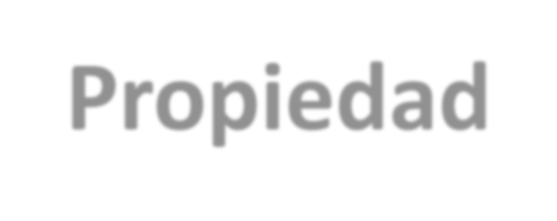 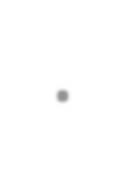 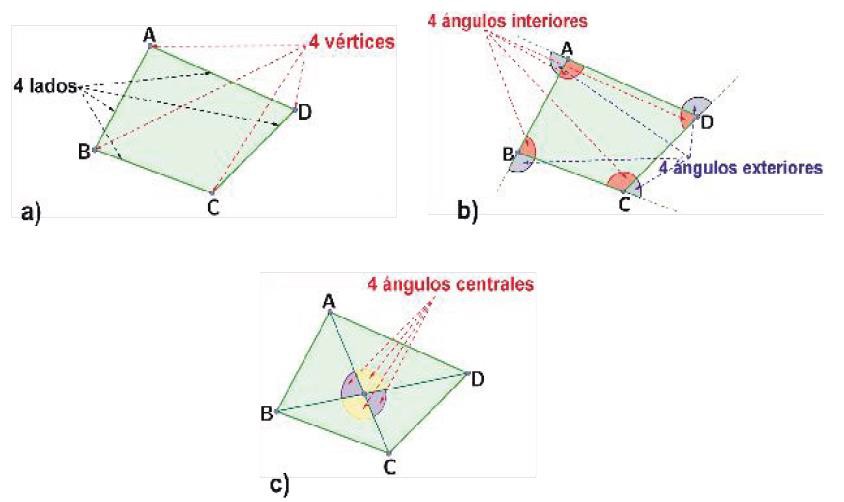  𝒅 = 𝒏 − 𝟑 POLÍGONOn = 4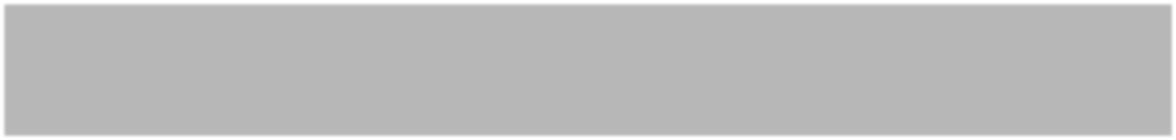 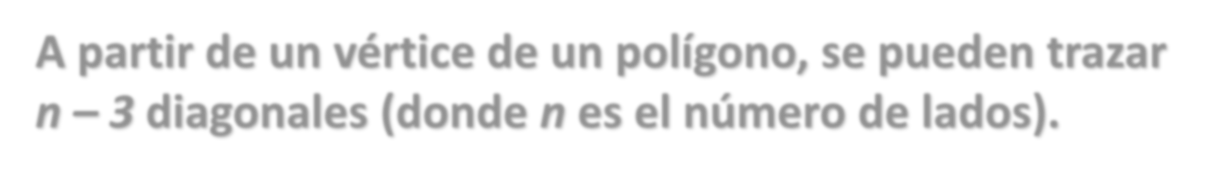 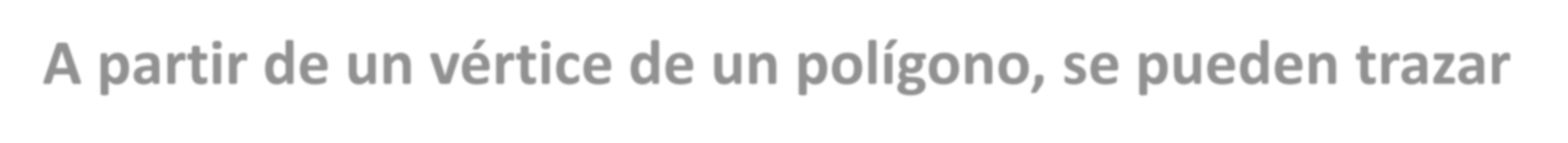 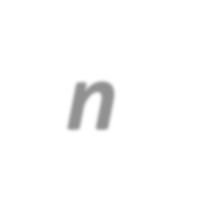 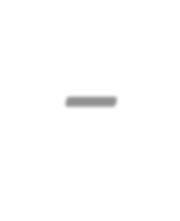 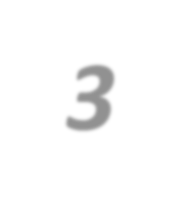 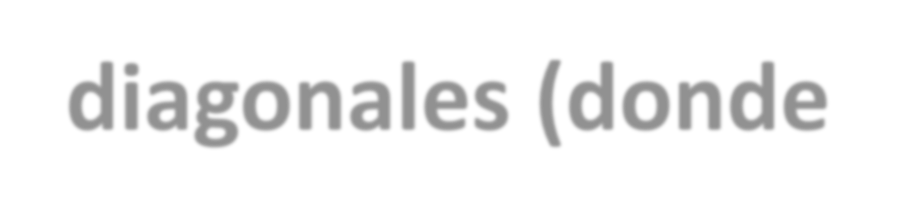 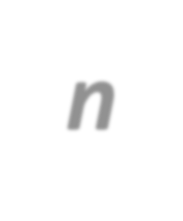 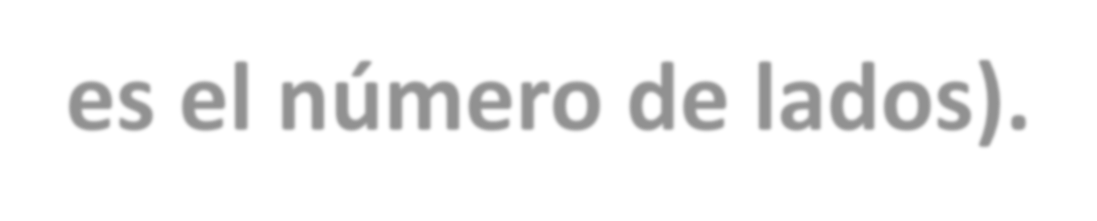 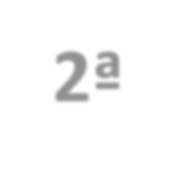 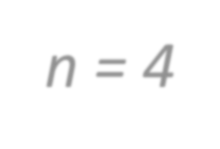 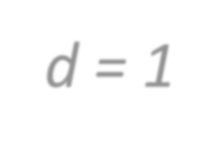 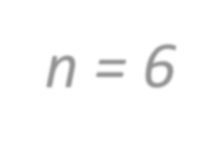 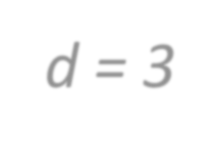 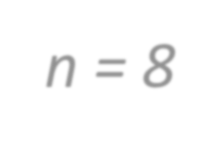 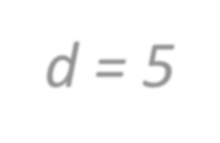 d = 1n = 6d = 3n = 8d = 5POLÍGONO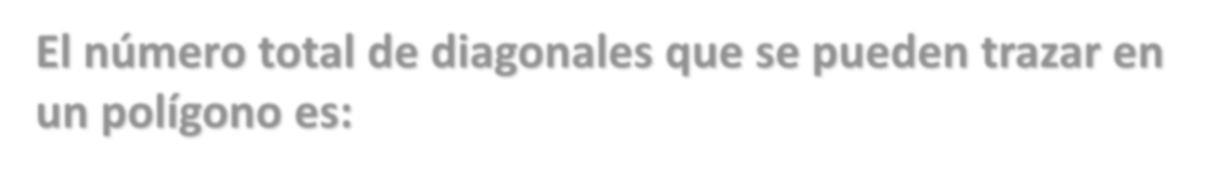 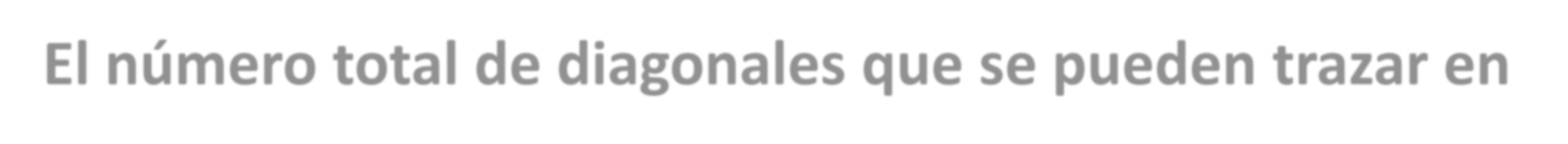 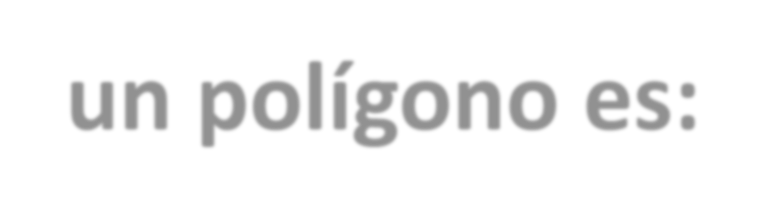 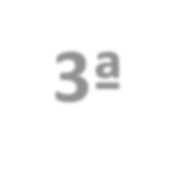 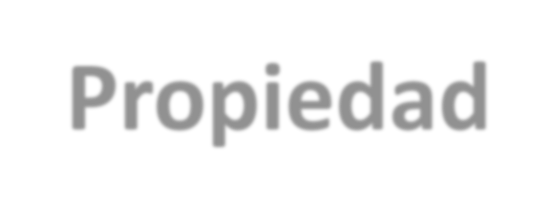 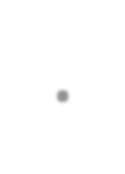 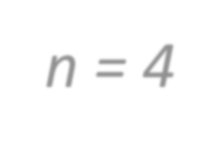 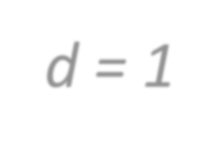 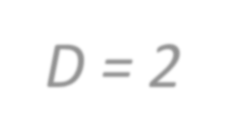 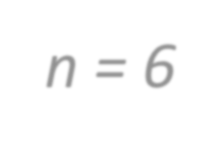 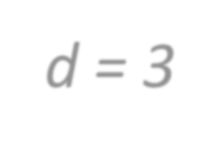 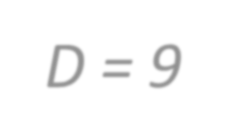 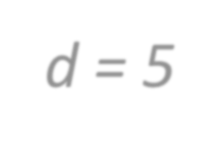 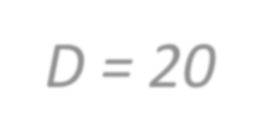 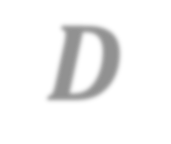 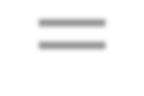 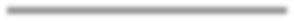 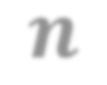 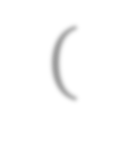 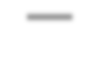 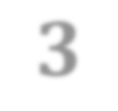 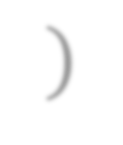 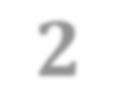 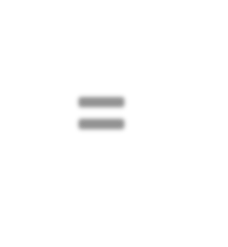 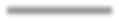 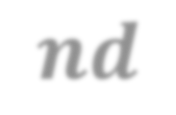 n = 4d = 1D = 2𝑫 =	𝒏(𝒏−𝟑)𝟐n = 6d = 3D = 9𝒏𝒅=	𝟐n = 8d = 5D = 20 𝒕 = 𝒏 − 𝟐 POLÍGONO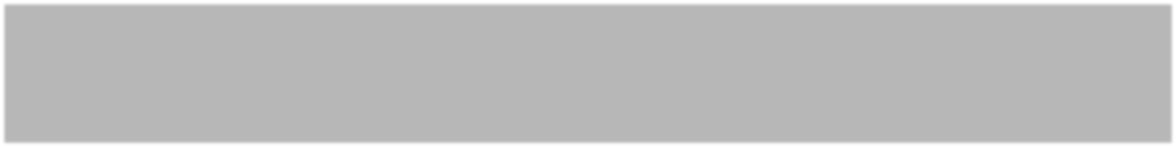 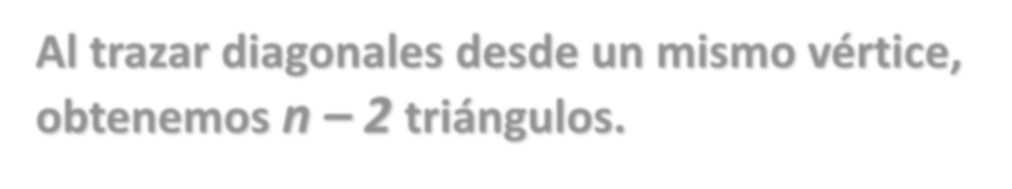 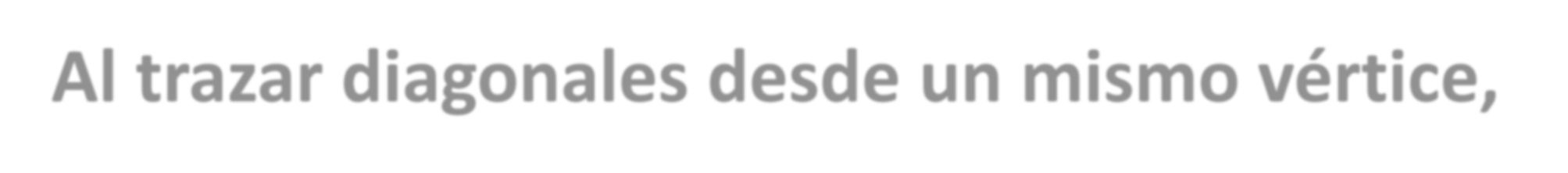 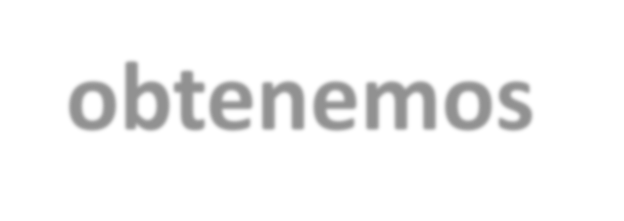 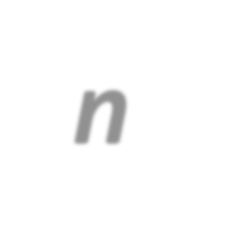 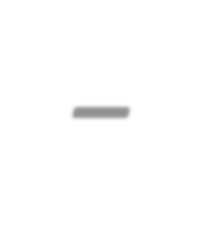 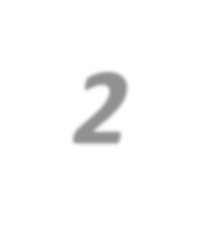 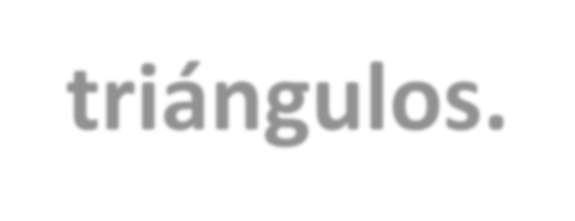 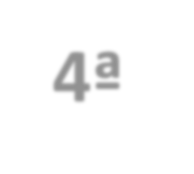 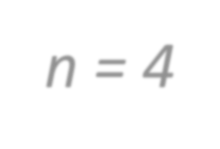 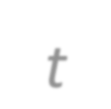 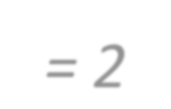 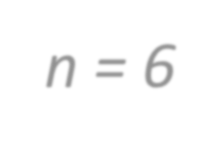 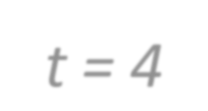 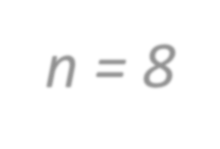 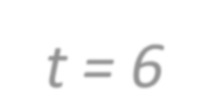 n = 4t = 221	34n = 6t = 432	41	56n = 8t = 6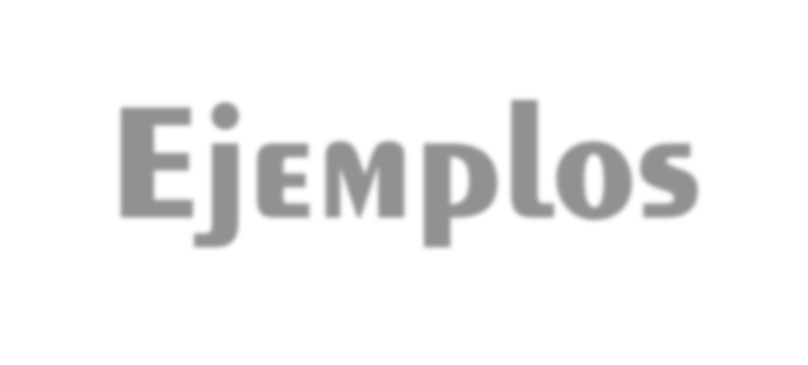 Ejemplos 1. Define los elementos solicitados para el siguiente polígono.	Nombre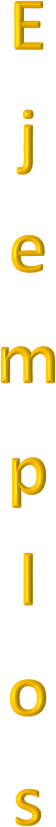 ElementoRespuestaDodecágonoNúmero de lados (n)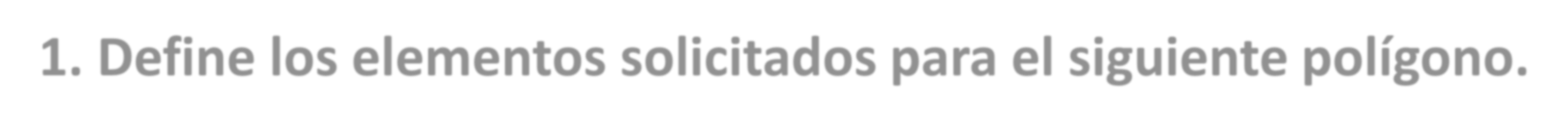 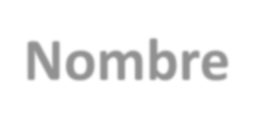 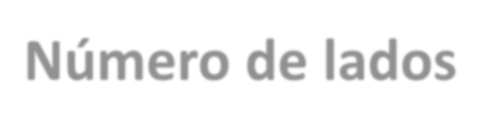 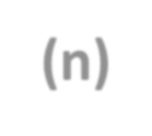 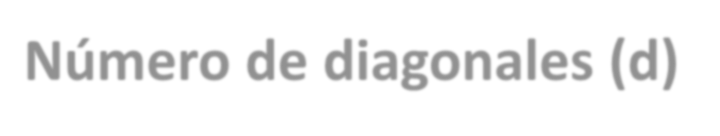 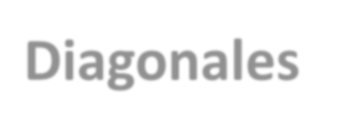 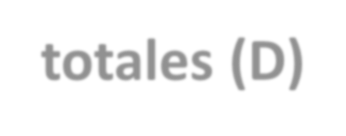 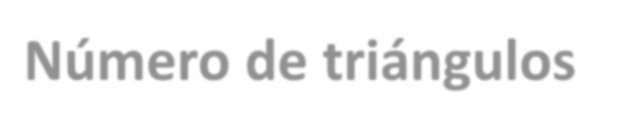 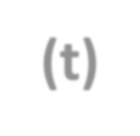 Número de diagonales (d) Diagonales totales (D)Número de triángulos (t)1212 – 3 = 99 x 12 = 108/2=5412 – 2 = 10Dibuja y define los elementos solicitados para el polígonoindicado.NombreElementoRespuestaNonágonoNúmero de lados (n)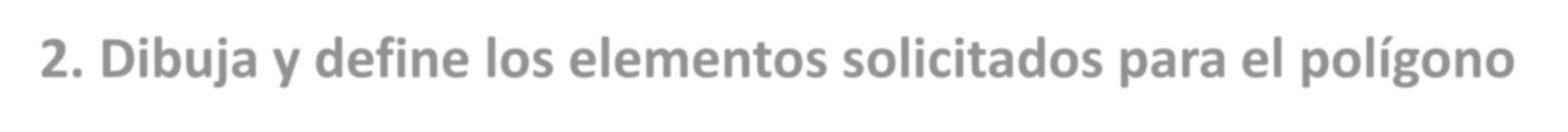 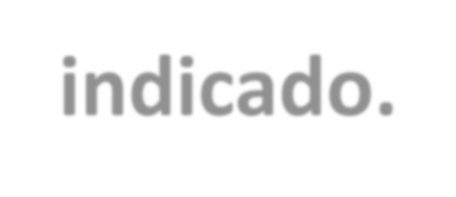 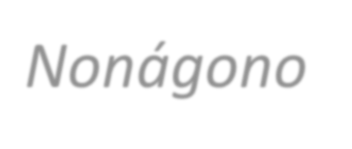 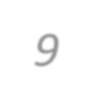 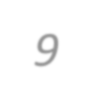 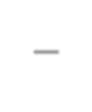 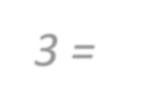 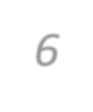 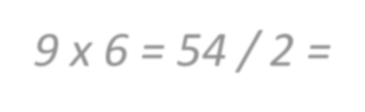 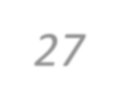 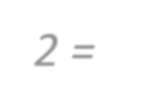 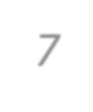 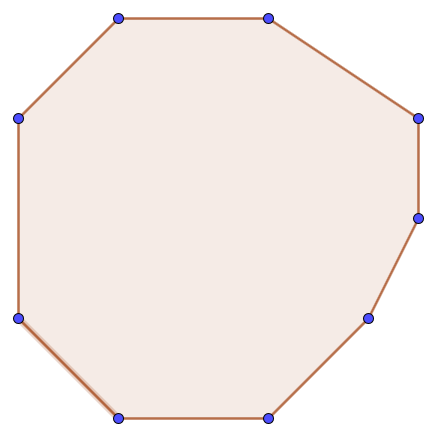 Número de diagonales (d)Diagonales totales (D) Número de triángulos (t)99 – 3 = 69 x 6 = 54 / 2 =279 – 2 = 7Dibuja y define los elementos solicitados para el polígonoindicado.NombreElementoRespuestaOctágonoNúmero de lados (n)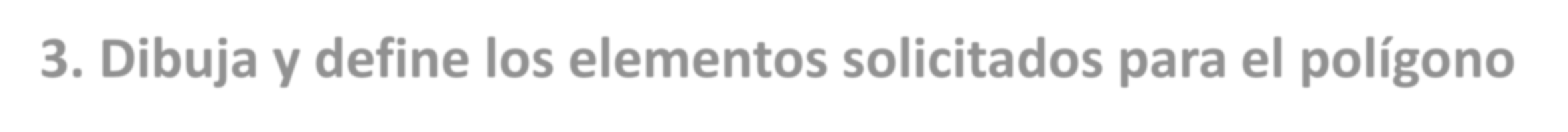 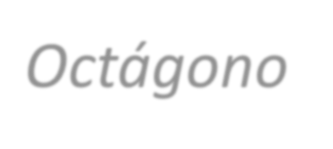 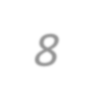 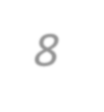 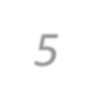 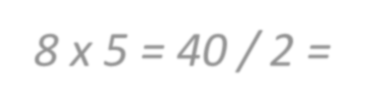 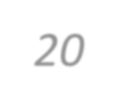 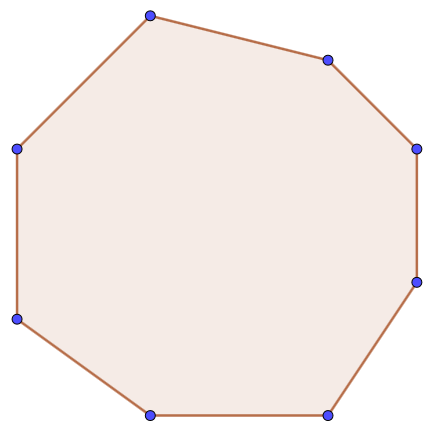 Número de diagonales (d)Diagonales totales (D) Número de triángulos (t)88 – 3 = 58 x 5 = 40 / 2 =208 – 2 = 6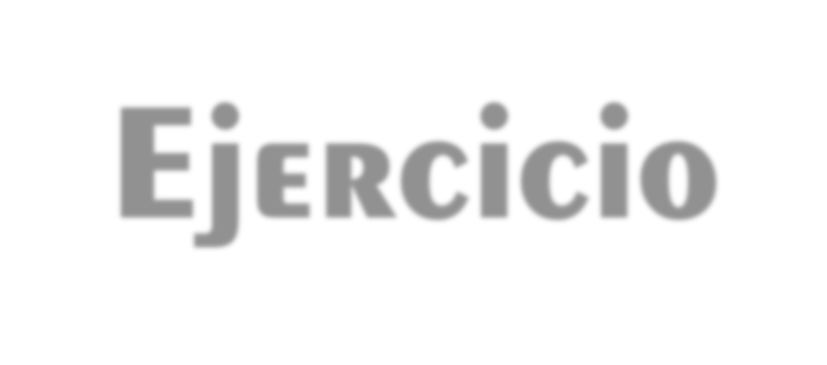 Ejercicio Completa la siguiente tabla.	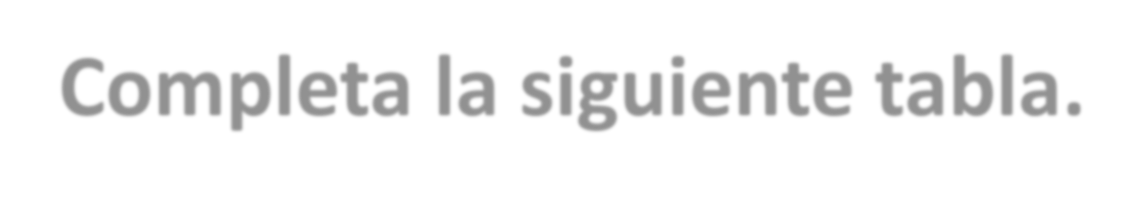 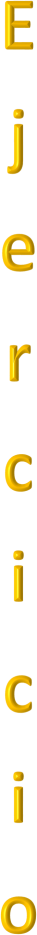 